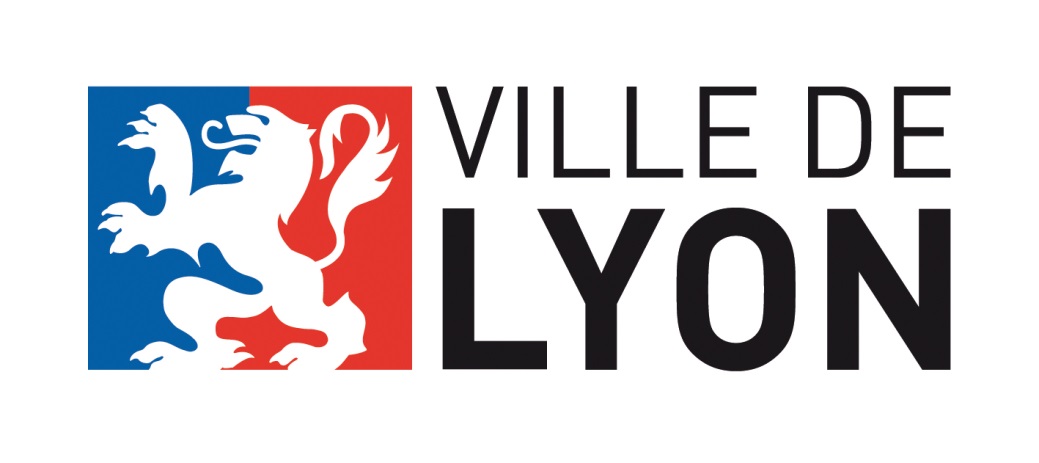 AU FIL DE LYONÉdition n° 13Mars/Avril 2024Nouvelle formuleTous les 2 moisIls font bouger LyonLa maison où l’on trouve un emploiVotre nouvelle rubrique : dans ma rueLes coulisses de la Halle Tony GarnierVille de LyonAu Fil de LyonMagazine édité par la Ville de Lyon – Consultable sur lyon.frMairie de Lyon – 69205 Lyon Cedex – Tél : 04 72 10 30 30 – Directrice de la publication : Jeanne Rebuffat – Rédacteur en chef : David Besson – RÉDACTION : Séverine Ropert-Andrieu, Frédéric Rideau, Muriel Chaulet, Jocelyn Blanc, Solenn Charlou, Fanny Roche, Théo Chapuis, Cécile Prenveille, Amélie Lebrun. CRÉDIT PHOTO DE COUVERTURE : Muriel Chaulet – CRÉATION MAQUETTE : In medias res – RÉALISATION : In medias res – MISE EN PAGE : Micro 5 IMPRESSION : FOT – Imprimé sur papier 100% recyclé – DISTRIBUTION : Mediaposte – Tirage : 297000 ex.SOMMAIREÉDITO« Lyon est le fruit de parcours individuels mais aussi d’une grande aventure collective »Au plus près des Lyonnaises et des Lyonnais :Avec l’arrivée d’un nouveau printemps, le magazine évolue. Une maquette plus dynamique, plus concise, plus limpide pour redoubler l’intérêt et la satisfaction des lectrices et des lecteurs. Côté contenu, une place plus grande est octroyée aux thématiques locales. Le traitement des sujets va, pour sa part, se baser davantage sur des témoignages.Ce qui est naturel car la première richesse de notre ville, c’est la diversité, le talent et l’énergie de ses habitantes et de ses habitants. Ensemble, ils sont celles et ceux qui font « bouger Lyon ».Quelle chance d’en apprendre un peu plus sur leurs expériences, de pouvoir mieux suivre leur itinéraire.Partager leur vécu :Parmi les aventures humaines, petites ou grandes, restituées dans ces pages, certaines sont le fait de figures internationalement connues. Comme celle de notre champion de skateboard Aurélien Giraud, que Lyon a déjà célébré publiquement pour ses exploits planétaires, après qu’il a longtemps enchainé les prouesses dans une relatif anonymat… sur la place Louis-Pradel. Notre ville, qui accueillera des épreuves et des « camps de base » à l’occasion des Jeux Olympiques 2024, sera évidemment suspendue à sa possible réussite dans la quête aux médailles. Néanmoins, il existe aussi des exploratrices et des acrobates du quotidien, moins en vue, dont les batailles ordinaires, lorsqu’elles sont remportées, valent tout l’or du monde.« Ce magazine permet de se familiariser avec des personnes inspirantes de notre belle cité »En 20 ans, Hélène Fischbach a contribué de faire de Quai du Polar le plus grand festival d’Europe dans le domaine. Brice Gourdol change le monde grâce à l’éducation populaire. Par son sourire et son sens de la solidarité, Diane Dupré Latour crée du lien et de la confiance autour de tablées ouvertes. Quant à Jean-Michel Couturier, il a fait progresser la transition écologique à travers son engagement et nous propose d’en faire autant à l’aide d’une société coopérative.Les plus jeunes aussi ont des idées pour faire avancer Lyon, qu’ils conçoivent notamment dans les conseils d’arrondissement des enfants.Les plus âgés ne sont pas en reste. Toutes et tous participent et contribuent. Pour l’emploi, pour la culture, pour le sport, pour l’alimentation. Ils bougent, elles bougent, au parc Blandan comme à la cité des Etats-Unis et font de Lyon une ville en mouvement, qui a raison de croire en son avenir. Très bonne lecture.Grégory Doucet,Maire de LyonC’EST DANS L’ACTUEn brefLa finance en mode éthique :La finance solidaire permet d’avoir un impact réel sur l’environnement, mais reste encore largement méconnue.Le Forum de la finance éthique sera l’occasion de se renseigner sur les investissements des structures locales, de participer à des fresques de la finance (inscriptions sur helloasso.com/associations/la-fresque-de-la-finance), ou de la monnaie (inscriptions sur lagonette.org).C’est organisé par la Ville et Gonansol et c’est gratuit.+ 27 avril, 10h-18h, à l’Hôtel de Ville. Lyon.frLes terrasses sont de sortie :Depuis le 1er mars et jusqu’au 31 octobre, les terrasses sur stationnement sont déployées.C’est 3 mois de plus qu’auparavant, suite à l’accord passé avec les professionnels à l’issue d’une longue concertation.Pour respecter la tranquillité des riverains, l’accord prévoit aussi la fermeture des terrasses à minuit (contre 1h du matin) les dimanches, lundi et mardi.+ lyon.frUne journée pour un métier plus vertueux :La Journée de la transition professionnelle écologique et solidaire, c’est le temps fort si vous avez envie d’opter pour un job en accord avec vos engagements. Au programme : conférences, ateliers, témoignages, rencontres avec des acteurs locaux engagés.13 mai, Hôtel de la Métropole, 20 rue du Lac (3e).+ gratuit, sur inscription : instituttransitions.orgBudget participatif, saison 2 à l’automne :Alors que 75% des 110 projets du premier Budget participatif sont engagés ou réalisés, les dates de la seconde session de ce dispositif de participation citoyenne sont connues. Vous pourrez proposer vos idées pour améliorer le quotidien entre le 1er octobre et le 8 décembre 2024.Comme pour la première édition, le budget est de 12,5 millions d’euros et les idées pourront être déposées en ligne sur la plateforme [Oyé !], puis choisies par un vote des habitants (en mai-juin 2025).Nouveautés : un vote « papier » est prévu ainsi qu’un observatoire citoyen pour en assurer le suivi.Des hamacs au parc Blandan, une idée du Budget participatif+ oye.participer.lyon.frLa galerie des Terreaux reprend vie :Du 13 avril au 21 juin, la Galerie des Terreaux rouvre au public à l’occasion d’un AiRT de famille.Un festival où les Lyonnais sont invités à prêter leurs objets usagés : une trentaine d’artistes les sublimeront avant de les leur rendre ! A mi-chemin de l’art et de l’éco-responsabilité, cette manifestation annonce le futur de la Galerie des Terreaux : fermée depuis 1991, elle va devenir une Cité des réparateurs, réunissant des artisans spécialisés dans le réemploi, la réparation et l’économie circulaire.+ airtdefamille.fr« L’obtention par la Ville de Lyon de la norme ISO 20121, qui vise à maîtriser les conséquences sociales, économiques et écologiques des événements, prouve que l’on peut respecter les enjeux climatiques et favoriser la participation de toutes et tous lors des grandes manifestations. »Audrey Hénocque, adjointe aux finances et aux grands événementsPromenons-nous en forêt !Lyon nature, c’est le service de médiation de la Ville de Lyon qui révèle, tout au long de l’année, les secrets de la nature et de la biodiversité à tous les curieux. Dès mars, et jusqu’en novembre, il propose un nouveau programme riche en découvertes et surprises.Thème principal : la forêt et les arbres. Au programme : animations ludiques, visites guidées, ateliers pratiques, conférences et événements !Partez en promenade !Visite à la Cressonnière de Vaise (9e)+ Le programme Lyon nature mars-novembre 2024 est en ligne sur nature.lyon.frTarifs plus justes pour le stationnement :Dès le mois de juin, une tarification du stationnement plus juste et progressive, qui encourage l’usage de véhicules moins polluants, sera mise en place à Lyon. Pour plus de justice sociale, un tarif résident réduit à 15 €/mois (20 € actuellement) prendra en compte la situation financière et familiale : 3 enfants et plus, faibles revenus (tranches 1 à 3 du quotient familial municipal). Il concernera aussi les personnes utilisant un véhicule thermique de – 1000 kg ou électrique.Le tarif « standard » à 30€ et le majoré à 45 € (voir tableaux ci-dessous) prendront en compte l’impact global des véhicules sur l’environnement et l’occupation de la voirie.Pour le stationnement ponctuel, même logique avec la fin des « Presto » et « Tempo » et création d’une zone unique où le prix est fonction du véhicule. Un simulateur accessible via lyon.fr permettra de connaître le tarif applicable à votre véhicule. On y reviendra.Tarif résident mensuelTarif actuel unique : 20 €Tarifs dès juin 2024 Réduit Thermique < 1 000 kg, Electrique < 2 100 kg, Solidaire et familles nombreuses 15 € - Standard Thermique 1 000 à 1 525 kg, Hybride rechargeable 1 000 à 1 900 kg 30 € - Majoré Thermique > 1 525 kg, Hybride rechargeable > 1 900 kg, Electrique > 2 100 kg 45 €+ 30 % :C’est l’augmentation de capacité des futures rames de 43 m qui circuleront sur le tram T2 à partir de 2025, après les travaux d’allongement des quais. Ils ont débuté à Centre Berthelot, puis à Jean Macé, pour les stations lyonnaises.Climat : Lyon, ville pilote !C’est l’Union européenne qui l’affirme ! Elle a retenu Lyon dans le réseau de villes innovantes pour le climat et lui octroie 600 000 € pour financer le projet de lieu phare sur le climat prévu dans l’ancienne école des Beaux-arts (1er).C’EST DANS L’ACTULa maison où l’on trouve un emploiOn a parfois besoin d’un coup de main pour trouver un emploi. Les conseillers de la Maison Lyon pour l’emploi sont là pour ça ! Ils vous attendent dans les 7 antennes locales.Vous avez moins de 26 ans, êtes en dehors du système scolaire et vous hésitez sur la voie professionnelle à suivre ? La Maison Lyon pour l’emploi (MLPE) peut vous proposer des parcours de formation et des emplois grâce aux offres qu’elle recueille directement auprès de ses 1 000 entreprises partenaires.Vous avez un emploi mais vous pensez à une reconversion professionnelle ?La aussi, la MLPE propose un accompagnement, une boussole dans le maquis des aides à la création d’entreprises.Vous percevez le RSA, des difficultés personnelles vous empêchent de reprendre un emploi ? La MLPE peut mobiliser ses dispositifs et son réseau d’une centaine de partenaires pour vous accompagner dans toutes vos démarches. Elle dispose même d’une crèche où vous pouvez faire garder vos enfants le temps d’une formation ou d’un entretien !La force du collectif :Ces exemples ne constituent qu’une partie des profils suivis par les 150 collaborateurs de cette structure de proximité dont la force réside dans le collectif. Elle est née en effet du regroupement de la Mission Locale, dédiée aux moins de 26 ans, de l’association d’insertion économique ALLIES, et fait partie du réseau métropolitain des MMIE.Les ateliers collectifs sont un des forces de cette structure soutenue par la Ville de Lyon.En € :2,5 M€ le financement annuel par la Ville de LyonBref : c’est l’endroit où tous les contacts, toutes les opportunités sont disponibles en matière de recherche d’emploi.« Nous avons toujours le souci d’être concrets, précise le directeur Vincent Beley. Aides au passage du permis de conduire, stages de découverte, ateliers CV et numérique, simulations d’entretiens avec des entreprises : la palette est large. Des visites de terrain sont même organisées pour découvrir les métiers avec des professionnels, comme chez Keolis. »« Nous avons toujours le souci d’être concrets »Qu’on se le dise, des secteurs recrutent : la restauration-hôtellerie, l’industrie, les mobilités (y compris douces avec le secteur fleurissant du vélo), le BTP et le prendre soin (auxiliaires de vie…).Poussez la porte d’une antenne de la MLPE, on vous accueille même sans rendez-vous.+ maison-lyon-emploi.fr« Je recommande »Nassim, un job en une semaine« J’ai 18 ans, j’habite tout près de l’antenne Voltaire. J’ai eu un rendez-vous le 7 février et on m’a proposé plusieurs offres d’emplois tout de suite.J’ai choisi une place en intérim dans une grande surface de la région.Je commence demain (le 15 février, ndlr) et j’espère poursuivre en CDD et en CDI après.Ici, ils sont super agréables, rapides et efficaces.Je recommande. »3 200 personnes ont accédé à un emploi en 2022 grâce à la Maison Lyon pour l’emploi.Pratique :Atelier de l’emploi :Westfield La Part-Dieu (3e), 2e étage cours OxygèneAntenne des Pentes :2 rue des Pierres-Plantées (1er).04 72 10 60 00 / mlpentes@mllyon.orgAntenne Voltaire :265 rue Duguesclin (3e).04 78 62 39 89 / mlvoltaire@mllyon.orgAntenne Gerland :64 avenue Leclerc (7e).04 37 65 32 60 / contact.gerland@mdef-lyon.fr / mlgerland@mllyon.orgAntenne Bachut :307 avenue Berthelot (8e).04 72 78 59 00 / mlbachut@mllyon.orgAntenne Mermoz :172 avenue Général-Frère (8e).04 72 78 56 80 / contact.mermoz@mdef-lyon.frAntenne Duchère :10b place Abbé-Pierre (9e).04 37 49 79 35 / contact.duchere@mdef-lyon.fr / mlduchere@mllyon.orgDu lundi au vendredi, sauf Atelier de l’emploi, du lundi au samedi.C’EST DANS L’ACTULes Spots seniors vous attendentLes Spots seniors ? Des lieux gratuits, ouverts à tous deux fois par semaine où trouver animations, infos pratiques, bons plans et autres sorties. Ils sont présents dans les 4e, 6e, 7e et 9e arrondissements et dans toute la ville dès l’automne 2024.Ce mardi c’est danse au Spot senior du 4e, Océane, en service civique, anime l’atelier. Monique et une dizaine de seniors sont au rendez-vous, bien décidés à se déhancher. « Des ateliers comme la danse, les cinés-cuisine, la chorale, la couture ou encore les sorties sont des formules qui plaisent bien », détaille Anaïs, la directrice du Spot seniors du 4e.Il est ouvert depuis l’automne 2023 et, comme ceux des 6e, 7e et 9e arrondissements, il est installé dans les locaux d’une association emblématique du quartier, ici, le Centre social Pernon. « On essaye de créer une dynamique de groupe et d’adapter nos activités aux besoins et aux envies des seniors », confie Anaïs.« Créer une dynamique de groupe »Parfaits pour faire des rencontres, grâce à des animations variées, les Spots seniors sont aussi des lieux d’informations pour les démarches de la vie quotidienne (que faire dans mon quartier, comment se faire livrer des repas…), ou se sensibiliser à des notions de bien-être, de santé…Dès octobre 2024, tous les arrondissements de la ville en seront dotés.C’est une des concrétisations du diagnostic mené en 2021 par la Ville de Lyon. Les 3 700 réponses avaient montré que le vieillissement est parfois source d’isolement, qu’identifier les lieux et les moyens de s’informer, les initiatives et dispositifs dédiés aux seniors n’est pas toujours simple pour eux.+ lyon.fr« Je n’ai qu’un mot à dire : venez ! »Monique, habituée du Spot seniors du 4e« C’est un lieu génial, j’y viens depuis le début ! C’est vivant, idéal pour se faire des amis. Le planning des activités est pensé avec nous. J’anime moi-même un atelier, le mardi après-midi, nommé Remue-Méninges, on fait des jeux de mémoire, de logique. Ça marche plutôt bien !Mais, j’aimerais vraiment qu’on arrive à convaincre toutes les personnes isolées de nous rejoindre. Alors, je n’ai qu’un mot à dire : venez ! »C’EST DANS L’ACTULe tri des déchets à bonne écoleQue fait-on à l’école Chapeau Rouge (9e) à la fin du repas, comme dans une centaine d’écoles de la Ville ? « On met les déchets alimentaires dans l’assiette et on les jette dans le bac vert de la poubelle de tri. On met aussi les serviettes en papier parce qu’elles sont biodégradables », décrit Pauline, élève de CM2.Son école a été la première du 9e arrondissement à expérimenter le tri, et la collecte, des biodéchets. Depuis quatre ans, c’est même devenu une habitude qui commence dès le CP !Moins de gaspillage :« Avec le tri, les enfants se rendent compte de ce qu’ils jettent donc ils gaspillent moins », souligne Catherine, responsable du restaurant de l’école Chapeau Rouge.Collectés et retriés :Dans le 9e, les déchets sont collectés par l’atelier d’insertion Aiden chantiers.Ils sont encore triés, puis broyés et mélangés avec du bois. L’ensemble est mis à maturation pour créer du compost.Retour à la terre :Le compost nourrit la soixantaine d’espèces de légumes bio produits par la ferme de l’Abbé Rozier à Ecully. Comme ces magnifiques courges !331 tonnes de biodéchets ont été collectées en 2022-2023 dans les écoles70% des écoles de la Ville de Lyon trieront les déchets alimentaires en juin 2024.C’EST DANS L’ACTUHÉ PATATE, FAIS VOIS TON ÉTIQUETTE !Allez, messieurs dames, on n’hésite pas entre la carotte et la pomme de terre : on prend tout ! C’est bon. C’est de saison. Ici c’est local ! Pour s’y retrouver sur les étals des marchés lyonnais, la Ville propose un système d’étiquettes.Quand on dit qu’une patate est locale, ça veut dire quoi exactement ? Il y a une limite de kilomètres ? Et en circuit court, c’est combien d’intermédiaires ?... Pour éclaircir la situation et vous aider à trouver facilement les produits du cru, la Ville a travaillé avec des producteurs et des commerçants présents sur les marchés lyonnais.Réunis en comité, ils et elles ont défini les critères du nouveau label Ici.C.Local. Repérez-vous grâce aux étiquettes.Trois couleurs, une étiquette par produit :Trio gagnant ! Votre patate est locale, de saison et vendue en direct par son producteur. Elle a poussé tout près d’ici : dans le Rhône ou un département limitrophe (Ain, Isère, Loire, Saône-et-Loire), dans la Drôme ou en Ardèche.Votre patate est locale, de saison et vendue en circuit court. Ce qui veut dire qu’elle n’a connu qu’un intermédiaire entre le producteur et vous : votre marchand.Votre patate est toujours de saison et vendue en circuit court. Mais elle n’a pas poussé dans le coin. Une certitude : comme tous les produits étiquetés violet, elle n’a pas pris l’avion avant d’arriver au marché.« Je m’affiche en tant que producteur »Florian Thizy, il vend au marché de la Croix-Rousse« Je cultive des fruits rouges et des légumes dans les Monts du Lyonnais. Je vends 90% de ma production au marché de la Croix-Rousse. Tous mes produits sont issus de l’exploitation, on suit les saisons. Mes meilleures ventes du moment : carottes – pommes de terre – endives. 100% étiquettes vertes ! Dès que le label est sorti, j’ai sauté dessus.Ça me donne plus de visibilité : les clients me posent beaucoup de questions et sont d’autant plus confiants. Ils peuvent venir à la ferme et voir ce que je fais. »Comment s’inscrire ?Vous êtes producteur ou revendeur de produits locaux sur les marchés de Lyon ? Pour recevoir vos étiquettes ou rejoindre le comité, contactez-nous à iciclocal@mairie-lyon.frC’EST DANS L’ACTULES JEUX SONT (DÉJÀ) LÀ !Les Jeux avant les Jeux. En avril, la Semaine olympique et paralympique va rappeler que la pratique d’une activité physique et sportive est gage de bien-être et de bonne santé. À Lyon, deux temps forts sont organisés par la Ville.Premier rendez-vous, Les Jeux sous toutes les formes, est programmé au palais des Sports de Gerland, du 3 au 10 avril. Cette olympiade ludique est accessible à toutes et à tous : grand public, scolaires, sport santé, accueils de loisirs périscolaires et extrascolaires, clubs. Au programme : sports de raquette, activités de précision (basket, foot…), jeux d’adresse (carabine laser…) et activités de réflexion !Des parcours tactiles et auditifs sont prévus pour les personnes en situation de handicap. L’occasion également pour la Ville de mettre à l’honneur les athlètes déjà qualifiés. À noter : les participants pourront challenger des athlètes lyonnais. Inscriptions sur lyon.fr et sur l’application enform@lyon, à partir de 6 ans.Sport santé à l’école :Le deuxième temps fort, baptisé enform@lyon Kid, va se jouer sur le long terme. Il consiste à accompagner une classe d’âge du CE2 au CM2 pour que les élèves comprennent l’intérêt de bouger au quotidien, dans une démarche d’éducation à la santé. C’est en équipe, avec tous les acteurs de l’école, que des actions vont être élaborées pour stimuler l’activité physique des enfants.Du 2 au 6 avril, des tests de forme réalisés par les élèves concernés vont marquer le coup d’envoi du projet. Ces séances seront encadrées par des éducateurs sportifs de la Ligue d’athlétisme Auvergne Rhône-Alpes en lien avec le service d’animation sportive de la Ville de Lyon.+ lyon.frLe programme des Jeux à Lyon :Les Jeux Olympiques de Paris se déroulent du 26 juillet au 11 août et les Jeux Paralympiques du 28 août au 8 septembre.Le Stade de Lyon accueille 11 matches de football masculin et féminin entre le 24 juillet et le 9 août, à Décines.5 centres de préparation aux Jeux vont accueillir des délégations du monde entier le temps d’un stage :- Le gymnase Mado Bonnet pour le basketball- Le gymnase Serguei Vorontzov pour la gymnastique artistique- La halle d’athlétisme S. Diagana et le stade Balmont pour l’athlétisme- La plaine des Jeux de Gerland pour le rugby à 7- L’ASUL Lyon Tennis de tableLe 26 août, la flamme paralympique s’arrête place Bellecour.DÉCRYPTAGEVILLE – MÉTROPOLE : QUI FAIT QUOI ?Une question revient souvent chez les Lyonnais : « Entre Ville et Métropole, qui fait quoi ? » Il faut dire que ce n’est pas toujours évident de s’y retrouver : si la Ville gère les parcs, les arbres qui longent les rues sont entretenus par la Métropole !Les deux collectivités travaillent du coup en collaboration sur de nombreux sujets. Le point sur leurs principales compétences.Métropole :58 communes, 1,4 m d’habitantsSocial :RSA, APA, protection infantile, assistantes maternelles…Aménagement urbain :Grands projets, PLU-H31 collèges publics à LyonPropreté :Des espaces publics, gestion des déchetsDéveloppement économique :Eau :Distribution et assainissementTransports en commun via le SytralVoirie :(Sauf stationnement)Dont pistes cyclables et Vélo’vEt aussi… :Arbres d’alignement des ruesChauffage urbain+ L’ensemble de ses compétences sur : grandlyon.comVille :9 arrondissements515 000 habitantsVie associative :Subventions, équipements…Parcs et jardins :430 ha d’espaces verts, jardins de rueÉducation :208 écoles maternelles et élémentairesRues des enfantsPetite enfance :48 crèches municipalesSeniors :Résidences autonomie, EHPADSport :Gymnases, stades, piscines…Espace public :Stationnement, OTEP, marchésPolice municipale :TranquillitéUrbanisme :Habitat, permis de construireCulture :Célestins, ONL, musées…Et aussi…- Délivrance des titres administratifs (carte d’identité, passeports…)- Éclairage public (78 620 point lumineux)- Commerces- Événements (Fête des Lumières, Festival entre Rhône et Saône…)- Santé publique- Social (CCAS)- Nettoyage des tags+ L’ensemble de ses compétences sur : lyon.frLE DOSSIERILS FONT BOUGER LYONQue ce soit dans la culture ou l’économie, dans l’éducation populaire ou l’alimentation, à l’échelle d’un quartier comme dans toute la ville, ces Lyonnaises et Lyonnais font bouger la ville. Idées récentes et succès de longue haleine illustrent toute la richesse des initiatives locales.« Soyez malins, louez entre voisins »Thibaut Méric de Bellefon, et son appli Lyloc pour louer entre voisins« A partir du mois de mai, l’application Lyloc propose aux Lyonnaises et aux Lyonnais de louer du matériel ou d’en faire la demande, dans une logique d’entraide. L’idée est de chambouler nos modes de consommation et d’adopter un comportement plus écologique, plus économe et solidaire. Les modalités sont libres. Cette idée m’est venue parce que je n’avais jamais le matériel pour réparer mon vélo pendant ma vie étudiante. Et j’ai pu développer l’appli notamment grâce à une subvention de la Ville dans le cadre des Bourses jeunes.Alors, soyez malins, louez entre voisins ! »+ Sur Androïd et IOS« Le plus grand festival de polar »Hélène Fischbach, agitatrice culturelle depuis 20 ans à Quais du Polar« Cette 20e édition de Quais du Polar, c’est une programmation de 130 auteurs, dont certains n’étaient jamais venus, comme Dennis Lehane (Shutter Island, Mystic River…), ou rarement, comme John Grisham, aux côtés de Donna Leon, ou des auteurs aux marges du « noir » comme Marc Lévy et Guillaume Musso. C’est aussi un retour aux sources à La Confluence pour la grande enquête et une nouveauté : un marché du poche à l’Hôtel de Ville.Entre 80 000 et 100 000 personnes sont attendues. On ne l’imaginait pas il y a 20 ans, quand le polar gardait une image de littérature de gare. Nous avons accompagné la montée en qualité et en puissance du genre, au point d’être le plus grand festival de polar en France, mais aussi en Europe ! »+ Quais du Polar, du 5 au 7 avrilquaisdupolar.com« Des MJC pour changer le monde »Brice Gourdol, facilitateur d’échanges à la MJC Monplaisir (8e)« L’éducation populaire fait partie de l’identité de Lyon où la première Maison des jeunes et de la culture de France est née, en 1944. Aujourd’hui, les 41 structures d’éducation populaire lyonnaises comptent 44 000 adhérents.Aider à devenir citoyen, notre raison d’être, est plus que jamais d’actualité. Nos adhérents viennent chercher des activités, des échanges, près de chez eux. Certains ont des bas revenus, pour d’autres ils sont élevés, mais il font les activités ensemble, nous sommes des lieux de mixité sociale. Nous avons la chance d’exercer des métiers qui ont du sens. En tant que directeur, je me lève tous les matins pour changer le monde ! »+ mjcmonplaisir.net« Le mot-clé : la confiance »Dupré Latour, des Petites cantines pour tout partager« Il y a 14 petites cantines en France, dont 6 dans la métropole lyonnaise où le projet est né en 2016. Ouvertes à tous, elles sont vouées à créer des liens entre habitants du même quartier. Chacun peut cuisiner ou manger des repas réalisés avec des produits issus d’invendus. Quand on vient, on ne sait pas qui a cuisiné, à côté de qui on sera assis, ce qu’on va manger, combien il y aura dans la caisse à la fin du service puisque le prix est libre. Donc il faut avoir confiance les uns dans les autres.Ainsi on peut renouer des relations de qualité, même sans se connaître. Le plus dur dans ce projet : que les gens osent pousser la porte. »+ les petitescantines.org« Convaincu par la dimension collective »Jean-Michel Couturier, il finance des panneaux solaires sur les toits.« Que peut-on faire à son échelle ? Si tout le monde se pose la question, alors peut-être qu’on pourra stopper le réchauffement climatique. Pour ma part, je mise sur les sources d’électricité renouvelables. J’ai rejoint Un, Deux, Toits Soleil, une société coopérative qui donne la possibilité à chacun de financer l’installation de panneaux solaires sur les toits de bâtiments publics : 56 € la part.15 installations sont déjà en service et d’autres à l’étude, dont 9 à Lyon, notamment à l’école Jules Verne (3e).Une fois les toits équipés, l’énergie produite est vendue à Enercoop. En 2024, les opportunités se multiplient et nous recherchons des sociétaires ! On peut donner de son temps, de son argent.Moi je fais les deux. »+ undeuxtoitssoleil.fr« Place aux vieilles dames ! »Françoise Guelle, et ses 10 idées pour le Budget participatif.« La place des vieilles dames dans la ville ? Personne n’y pense. On a réfléchi à ce qu’on pourrait faire et notre idée d’espace sport-santé au parc Zénith (3e) a été retenue dans le cadre du Budget participatif. On était super contentes parce que, dans le quartier, il n’y avait rien d’adapté. Que des machines trop hautes avec des gars bodybuildés. Le travail avec les services techniques de la Ville nous a permis de concrétiser tout ça.Résultat : une station de fitness et trois vélos connectés. Vous pédalez au grand air et l’énergie dépensée permet de recharger votre téléphone.À bientôt 80 ans, je suis sportive !Regardez, on peut régler la selle et la difficulté. Mesdames venez, ensemble on est plus fortes ! »+ oye.participer.lyon.fr« Prendre soin de la planète et créer de l’emploi »Rose Daviet, responsable de seconde vie chez Envie« Chez Envie, on récupère, répare et revend à petits prix des appareils électroménagers, 4 800 en 2023. Plus largement, on réemploie tout ce qu’on peut et on recycle la matière de tous les déchets électriques et électroniques. Environ 4 000 tonnes sur toute la France. Et l’on fait tout ça en aidant à la réinsertion de personnes éloignées de l’emploi. Envie Rhône-Alpes, c’est 400 employés, dont 300 en insertion. On crée de l’emploi, on prend soin de la planète et aussi de nos déchets ! »+ 12 rue de Cronstadt (7e)rhone.envie.orgC’est leur regard : « nous les enfants, on a aussi notre mot à dire ! »Les membres du Conseil d’arrondissement des enfants (CAE) du 7e ont eux aussi plein d’idées pour leur ville ! Entre deux projets sur la nature, le sport ou les liens entre générations, ces élèves de CM2 nous ont parlé de leurs engagements.« Faire des projets avec les autres et me sentir utile, j’adore ça. L’an dernier, on a organisé un concert et une soirée contre le harcèlement scolaire. Et quand on organise quelque chose, on le fait tous ensemble. Des fois, il y a même des boissons et des biscuits, c’est comme une fête ! »Naëlle, école Cavenne« Le CAE c’est génial, parce qu’on peut réfléchir sur des sujets, comme la nature dans la ville. Nous les enfants, on a aussi notre mot à dire ! C’est un gros débat, tout le monde n’est pas d’accord, alors on cherche l’équilibre. Mais on y met tout notre cœur ! »Ali, école Jean-Pierre Veyet« Moi j’aime beaucoup le sport, tout le monde devrait pouvoir en faire ! Avec les autres membres, on réfléchit pour que le sport soit vraiment pour toutes et tous. Il ne devrait pas y avoir de différence si on a de l’argent ou pas, si on a un handicap, si on est une fille ou un garçon… »Lino, école F.-A. Ravier« Je trouve qu’on devrait plus de parler entre les générations. Alors on va faire un karaoké dans la résidence personnes âgées Jaurès, pour chanter et mieux se connaître.Ce qui est super avec le CAE, c’est qu’on fait presque ce qu’on veut : on choisit les projets et on les fait nous-mêmes. »Rim, école Marcel PagnolSERVICE PUBLICLE MÉDIATEUR DE LA VILLE DE LYONC’est quoi ?Une nouvelle voie de recours, gratuite et confidentielleUn service indépendant et impartialIl intervient dans tous les domaines d’action de la VilleÇa sert à quoi ?À obtenir une réponse à un courrier, une demandeÀ débloquer une situation, rétablir le dialogueÀ expliquer une décisionÀ répondre à un sentiment d’injusticeC’est pour qui ?Pour tout le monde : particulier, association, entreprise, commerce…À quel moment l’appeler ?En l’absence de réponse de la Ville sous 2 moisSi la réponse de la Ville ne satisfait pas l’usagerComment le contacter ?Au 04 26 84 12 16Sur : mediation.lyon.frPar courrier simple accompagné du formulaire disponible sur mediation.lyon.fr et de la décision initiale à l’adresse : Médiatrice de la Ville de Lyon, BP 1065, 69205 Lyon Cedex 01En mairie d’arrondissement : sous enveloppe prévue à cet effet ou lors de la permanence du médiateur (voir en mairie d’arrondissement)Comment ça marche ?L’usager envoie les pièces de son dossierLe médiateur en étudie le bien-fondé selon la réglementation, l’équitéIl adresse un courrier de réponse détaillé à l’usagerON SORT !L’œuvre fleuve :Jusqu’au 7 juillet :Du jamais vu… Même par l’artiste elle-même ! C’est la particularité de cette River of no return (« Rivière sans retour »), œuvre inédite de 140 m de long (!) que Sylvie Selig n’a pu découvrir dans son ensemble que lors de son accrochage. Elle sert d’écrin à d’autres productions de l’artiste pour son entrée dans la collection du musée d’Art contemporain à 81 ans.+ mac-lyon.comMusée de l’Imprimerie :Du 12 avril au 22 septembre :Le musée ambulant Miyazaki, inspiré et inspirant :La nouvelle expo du musée de l’Imprimerie n’est pas une expo sur Miyazaki – les fans connaissent déjà par cœur – mais sur toutes les inspirations qui se cachent derrière 10 films majeurs du maître japonais.Totoro, Kiki la petite sorcière, Porco Rosso, Princesse Mononoké, Le voyage de Chihiro… Ces films produits par les studios Ghibli portent l’empreinte de leur réalisateur, Hayao Miyazaki. Des univers reconnaissables au premier coup d’œil, peuplés de créatures fabuleuses, de métamorphoses magiques. Une nature luxuriante et vivante où les enfants mènent la danse. Mais d’où lui vient cette imagination débordante ? Qu’est-ce qui l’inspire ? Comment façonne-t-il des mangas qui captivent autant les adultes et les enfants ?C’est à ces questions que Le Musée ambulant veut apporter des réponses. De Nausicaä au Vent se lève, chaque film est présenté comme un petit monde d’influences multiples. A chaque fois, les textes, les images, les photos qui ont pu inspirer Miyazaki sont rassemblés à la manière d’un atlas mondial des imaginaires.Avec, en son cœur : le livre de référence, le générique et l’affiche du film lors de sa sortie au Japon.Les visiteurs sont amenés à naviguer d’un animé à l’autre, à leur rythme. Ici on survole Stockholm et on rencontre Eiko Kadono, l’autrice de la saga en 6 tomes Kiki la petite sorcière, adaptée à l’écran par Miyazaki. A côté, les maisons à pans de bois de Colmar plantent le décor du Château ambulant. Et là, sur cette estampe japonaise du 19e, ne dirait-on pas le masque guerrier de princesse Mononoké ?+ imprimerie.lyon.frL’expose à hauteur d’enfants :Les héros et héroïnes de Miyazaki sont très jeunes.Avec eux, on explore la société à hauteur d’enfants.C’est aussi le fil rouge de l’expo qui veut rassembler les générations. Ainsi, des classes de plusieurs écoles lyonnaises ont travaillé avec les médiatrices du musée pour imaginer les guides de visite pour les enfants. Dans chaque salle, les espaces sont pensés exprès pour eux, pour qu’ils se sentent bien et libres de parcourir l’expo.Parfois échappés, jamais perdus. Comme dans un long métrage de Miyazaki.Tout un programme d’ateliers est proposé : typographie, papier magique, estampe japonaise, pochoir katagami… Trouvez votre activité !imprimerie.lyon.fr/fr/agendaLes Grandes locos / Sucrière / H7 / Le Transbordeur :7-12 mai :Nuits sonores, jours aussiLe festival de musiques électroniques continue son exploration urbaine et investit maintenant les Grandes locos à La Mulatière. Ancien lieu de maintenance de la SNCF, ces vastes halles deviennent un haut lieu de culture, à découvrir cette année pour les Days et le Closing, en compagnie de Bonobo, Congo Natty, Fatboy Slim, Aba-Shanti…Les nuits, elles, prendront leurs quartiers à La Sucrière, au H7, au Sucre et au Transbordeur.Nuits sonores, c’est aussi un panel d’événements dont des conférences gratuites : quel futur pour les scènes musicales indépendantes ? Comment cultiver l’attention aux autres dans la culture pub ?+ nuits-sonores.comDivers Lieux :Jusqu’au 29 mars :Après l’hiver, le Magnifique printempsEncore quelques jours pour savourer le changement de saison tout en poésie avec le festival Magnifique printemps…Au Théâtre des Marronniers, le compositeur Michel Legrand est à l’honneur le 20 avec le spectacle de théâtre musical Legrand écran.  -Du 27 au 29, mettez-vous dans la peau d’un élève en cours de poésie avec Rattrapage… Des poèmes m’habitent.- Le 21, au cercle Saint-Irénée, à Saint-Just, focus sur le poète Patrick Laupin : discussion, lectures et diffusion d’un documentaire de Xavier Arpino (gratuit).Lectures de deux auteurs devant les œuvres du musée des Beaux-Arts les 23 et 24.- Le 28 mars à la galerie Le bleu du ciel : assistez à L’écoute, pièce inspirée du rituel du Samâ pour allier danse et poésie.Et, en clôture le 29, de la poésie contestataire américaine déclamée par Agneta Falk et mise en musique par Schvédranne, à écouter à l’Alliance française (gratuit).+ magnifiqueprintemps.frBibliothèque municipale de Lyon (3e) :Guichet du savoir : il a réponse à tout depuis 20 ans !Le Guichet du savoir ? Une sorte de Chat GPT avant l’heure, mais avec des personnes bien réelles derrière le site internet ! En l’occurrence, les agents de la Bibliothèque municipale de Lyon (BmL). Précurseur, le site fête aujourd’hui ses 20 ans et continue de répondre à toutes les questions que les internautes posent, partant du principe qu’il n’y en a pas de mauvaises !Pour y parvenir, les bibliothécaires exploitent le catalogue de la BmL, comme les ressources du web.Gratuit, sans restriction géographique, le Guichet du savoir a séduit plus de 17 000 internautes et a répondu à plus de 75 000 questions en 20 ans.Les chiens sont-ils sensibles à la musique ?- Le meilleur de vos questions ?- Concernée : Pourquoi l’acidification des océans augmente-t-elle avec le changement climatique ?- Chinoisée : Les vermicelles-lettres existent-ils aussi en alphabet chinois ?- Guillotiné : Quelle était la météo à Paris le 21 janvier 1793 (le jour où Louis XVI a été exécuté) ?- Canidé : les chiens sont-ils sensibles à la musique ?- Romancé : Quels romans pour redonner le sourire à la cinquantaine ?Insolites, curieuses, savantes, compliquées, originales, décalées, toutes les questions font l’objet de recherches approfondies ; une centaine d’agents de la bibliothèque pouvant être sollicitée pour répondre.Après 20 ans de recherches en ligne ou dans les collections, de vérification des sources, de précisions apportées par des spécialistes et des universitaires, une chose ressort : l’intelligence non artificielle a encore de beaux jours devant elle !+ guichetdusavoir.orgHalle Tony Garnier (7e)::Les 20 et 21 avril :En vacances depuis 80 ans !Et même 82, puisque le plus grand spectacle de danse sur glace a été créé en 1942. Covid oblige, Holiday on Ice a un peu repoussé son anniversaire, mais il n’en sera que plus grisant. De la glisse, bien sûr, des couleurs, du spectacle, des lumières, de la musique : la recette est éprouvée mais réussit l’exploit de se renouveler encore.On suivra cette fois les patins d’Aurore, jeune fille venue d’un monde triste pour découvrir les beautés du monde et l’amour, évidemment.40 patineurs sont attendus lors des 4 représentations données à la Halle Tony Garnier.+ halle-tony-garnier.frUniversité Lyon 2 (7e) :Hôtel de Ville (1er) :Du 23 au 26 avril :La crème de l’archet débarque ! Six à huit quatuors à cordes de haut vol se donnent rendez-vous à Lyon, pour la 19e édition du Concours international de musique de chambre. Vous n’êtes pas fan de classique ?Donnez-vous une chance de vous laisser surprendre par ces stars en devenir du violon et du violoncelle, en concert à l’université Lumière Lyon 2 et dans les salons de l’Hôtel de Ville. Accès libre, réservations en ligne.+ clmcl.frCélestins (2e) :Du 2 au 12 mai :Quand Jules Verne refait surfaceChristian Hecq et Valérie Lesort ont adapté le roman 20 000 lieux sous les mers de Jules Verne et créé un spectacle hybride, pour acteurs et marionnettes. Une féérie sous-marine où l’on retrouve les personnages du roman : le Professeur Aronnax et son fidèle domestique Conseil, le harponneur Ned Land et le sombre capitaine Nemo. « Il y a une dimension imaginaire forte dans ce roman et rien de tel que le théâtre d’images pour la représenter sur scène. Nemo, le Nautilus, le poulpe géant, on a besoin de fantastique, de ce théâtre noir où les objets sont en suspension. C’est cette part d’imaginaire que l’on a projetée dans les marionnettes », explique Christian Hecq. Pour Valérie Lesort, « on a tiré des fils pour développer les personnages, inventé des situations pour faire exister sur le plateau l’ampleur de cet incroyable voyage. Et on a ajouté pas mal d’humour… ».A partir de 7 ans+ theatredescelestins.comPériscope, Marché Gare, Chapelle de la Trinité :Du 26 au 30 mars :Récit en vueC’est la première édition du festival Récif, mais ses parents sont bien connus des amateurs de jazz : le Périscope et les Lyonnais de BAAM Productions. Ensemble, ils attirent 39 artistes venus d’Afrique, du Japon, des Amériques, d’Europe et de la région lyonnaise qui investiront la salle du quartier Perrache mais aussi le Marché Gare et la Chapelle de la Trinité.Esthétiques variées et plaisir de la découverte. Bon vent.+ periscope-lyon.comAgenda :Retrouvez toute la programmation culturelle culture.lyon.frDivers lieux :Jusqu’au 23 mars :- Chants de marsLe festival de printemps de la chanson française continue, avec les locaux Bandit Bandit ou Clara Ysé, un peu partout à Lyon et alentour.+ leschantsdemars.comDivers lieux :24 mars- Mai aux Jambes :Le LUT est de retour. Vous reprendrez bien une dose d’escaliers ?+ lyonurbantrall.com- Hot club:28 mars:Wajdi Riahi trioLe Wajdi Riahi s’appuie sur son dernier album, Essia, pour un jazz qui navigue entre Europe et AfriqueDivers lieux :Jusqu’au 30 mars :- Grame :La Biennale des musiques exploratoires revient.+ grame.frBibliothèque de la Part-Dieu :2 avril – 13 juilletExotisme d’antanLa BmL fouille dans ses réserves et y trouve un peu d’exotisme.Enfin, plutôt la façon dont les Européens (se) représentaient le reste du monde du 15e au 20e siècle. « Un regard lointain ».ONL – Auditorium :3 et 4 mai :Glassberg à l’ONL :L’ONL propose de revenir aux classiques : du Bizet, du Ravel et son illustre Bolero. Direction : Ben Glassberg.+ auditorium-lyon.com3 questions à Cédric Andrieux,Nouveau directeur du ballet de l’Opéra de Lyon.Quelles sont les spécificités du ballet de l’Opéra ?Déjà, il rayonne à l’international, aux Etats-Unis, en Asie et dans les grands festivals européens. Ensuite, il a osé s’aventurer dans des répertoires très contemporains avec des danseurs dit « classiques ». Peu de compagnies offrent un tel grand écart en matière stylistique.Prochaine date phare ?Le Biped, de Merce Cunningham, du 16 au 21 avril. Nous sommes l’une des compagnies qui a le plus large répertoire Cunningham.Avec Biped, on atteint un peu une apothéose.A titre personnel, c’est une pièce que j’ai dansé plus de 200 fois avec la compagnie Cunningham et qui m’a accompagné sous diverses formes de 20 à 46 ans !Quels enjeux d’avenir pour le ballet ?L’implantation territoriale du ballet et sa mobilité au regard des enjeux écologiques.On essaye de travailler différemment avec les programmateurs pour faire en sorte que le ballet continue de rayonner mais de façon responsable. En même temps, on réinvestit la région et les territoires limitrophes.Autre enjeu, celui du management. Crise du Covid, mouvement MeToo, on pense le cadre de travail avec ces questions sociétales qui nous habitent. Nous sommes le ballet du 2e Opéra de France avec tout ce que ça représente comme attentes sur les plans artistiques.opera-lyon.com+ retrouvez l’intégralité de l’interview sur lyon.frGRAND ENTRETIENAURÉLIEN GIRAUD :« Mon principal concurrent, c’est moi-même »« Les JO de Tokyo m’ont appris que rien n’est jamais gagné.Il faut rester concentré jusqu’à la dernière seconde »Auréole de son titre de champion du Monde de skateboard street acquis en 2023, Aurélien Giraud constitue l’une des meilleures chances lyonnaises de médaille aux JO de Paris. Rencontre avec un passionné de 26 ans, dont la notoriété grandit. Il vient de faire son entrée au musée Grévin !Où avez-vous appris à skater ?Aurélien Giraud : J’ai appris à skater dès l’âge de 4 ans au skatepark de Gerland quand mon père m’a acheté mon premier skateboard pour Noël.Pour moi, l’Hôtel de ville / place Louis-Pradel reste quand même le meilleur street spot de Lyon. Il faut savoir que « HDV », son surnom chez les skateurs, est aujourd’hui connu dans le monde entier grâce à de nombreuses productions vidéo et la scène skate locale est reconnue internationalement.En quoi consiste votre préparation pour les JO de Paris ?Je prépare physiquement mon corps à anticiper les impacts et les chutes, je fais beaucoup de skate mais aussi d’autres sports pour le renforcement musculaire. En plus de ça, il faut se préparer mentalement pour bien gérer la pression, ce n’est pas évident et ça demande autant de préparation que les entraînements.Comment se déroule l’épreuve de street des JO ?Nous avons deux passages (« run ») de 45 secondes à effectuer dans tout le skatepark, notés sur 100.Le meilleur des deux est retenu. Ensuite nous avons cinq passages pour faire une figure sur le spot (module, ndlr) de notre choix dans le skatepark.Chaque passage est aussi noté sur 100. On retient seulement les deux meilleures figures qu’on cumule au meilleur run pour avoir un résultat total sur 300 points.Redoutez-vous certains de vos concurrents ?On regarde toujours un peu ce qu’il se passe ailleurs mais mon principal concurrent, c’est moi-même. Les JO de Tokyo en 2020 m’ont appris que rien n’est jamais gagné jusqu’à la dernière seconde, il faut rester concentré jusqu’à la fin.Et ça m’a fait tellement plaisir de représenter mon pays dans un sport que j’adore !« Jouer domicile » sera un atout ?D’un côté, c’est super motivant de savoir que tout le public et mes proches seront là derrière moi.Mais, d’un autre côté, on est encore plus sollicité, par les médias notamment, et ça demande énormément de temps…« Le skate ? C’est la liberté, le partage et la transmission »Que vous disent les jeunes skateurs que vous rencontrez au skatepark de Gerland ?En général, ils me demandent une photo (rires) et parfois quelques conseils… J’aime bien leur consacrer du temps, ça me rappelle quand j’étais à leur place et que les grands m’aidaient et m’impressionnaient !Quelles sont les valeurs portées par votre discipline ?Je dirais que le skateboard apporte une notion de liberté que n’ont pas forcément d’autres sports.Pour moi, les principales valeurs restent le partage et la transmission.Aurélien Giraud, la bio :- 3 février 1998 : naissance à Lyon- 2015 : Victorieux du « Tampa Am », en Floride, l’une des plus grosses compétitions amateures- 2019 : devient professionnel- 2019 et 2022 : champion de France- 2020 : 6e aux JO de Tokyo- 2022 : victoire au Festival International des Sports Extrêmes (FISE) de Montpellier- 2023 : champion du monde de skateboard street aux Emirats arabes unis- 27 et 28 juillet 2024 : JO de ParisC’EST DANS VOTRE QUARTIERDANS MA RUE1. Vaise :Nouvelle maternelle :En janvier dernier, l’école maternelle Audrey Hepburn a quitté le parc Montel pour s’installer au 15 rue Nérard dans un bâtiment tout neuf réalisé à base de matériaux durables et renouvelables, béton et bois.Elle dispose notamment d’une cour nature pour être au frais quand il fait chaud, de 9 classes, d’une salle multi-activités et d’une cantine.2. Bachut :La Médiathèque rajeunit :Quoi de neuf à la Médiathèque du Bachut suite aux grands travaux effectués fin 2023 ? Une machine à coudre et un piano numérique mis à disposition dans le nouvel espace Do it yourself ! Bien sûr, ce n’est pas tout. Il y a aussi plus de place pour les enfants, un salon BD plus agréable, un espace jeux ouvert en permanence.Globalement, la Médiathèque est plus moderne et plus confortable. Tout ce qu’il faut pour s’y sentir bien avec un bon bouquin… ou sans.+ 2 place du 11 novembre – 1918 / 04 78 78 12 12 / bm-lyon.fr« Une mare pour ramener de la biodiversité »3. Montchat :Nicole, prend soin de la nature :« Avec 70 habitants de Montchat et alentour, le Collectif Montchat « branche nature » propose des actions favorisant la biodiversité. Aujourd’hui nous réalisons une mare dans le parc Montchat avec l’aide des jardiniers de la Ville et la Ligue pour la protection des oiseaux. La mare ramènera des hérissons, tritons, crapauds notamment l’alyte accoucheur… Dans les plantes buissonnantes, les oiseaux pourront nicher et trouver de quoi picorer. S’impliquer ainsi pour la nature maintient en forme et procure beaucoup de plaisir ! Et ça crée des liens dans le quartier. »4. Guillotière :13 février 2024, devant l’agence immobilière Gestia solidaire, Anne-Sophie Thomas et Alyssa Ferreira Dos Reis sont tout sourire. Elles viennent d’inaugurer « leur » frigo solidaire. Installé sur le trottoir, place Raspail, c’est un frigo en libre-service dans lequel « tout le monde peut donner et/ou se servir librement ».« L’idée m’est venue après avoir vu un reportage sur Dounia, une restauratrice de Paris 18e qui a créé l’association Les Frigos solidaires », raconte Anne-Sophie. Elle la contacte, puis se lance.Pour boucler le financement, aidée d’Alyssa, elle pense au Budget participatif. Celui-ci permet d’utiliser une partie du budget de la Ville pour la réalisation d’idées proposées puis choisies par les habitants. Résultat : le frigo solidaire obtient 795 votes et une enveloppe de 1 500 €.« Ce frigo est conçu pour aider les personnes en difficultés.Il permet aussi de réduire le gaspillage alimentaire. Nous avons sollicité les commerçants du quartier pour déposer des produits. Les particuliers peuvent aussi le faire. »À une condition : bien respecter les consignes. Elles sont toutes affichées sur le frigo.oye.participer.lyon.fr5. Tous quartiers :Les petits lecteurs font plouf !Jusqu’au 13 avril, les bibliothèques municipales proposent aux enfants de 0 à 6 ans de « voguer sur l’eau ou observer ce qui se passe dessous » à l’occasion du Printemps des petits lecteurs 2024.Au menu : ateliers, spectacles, expos, lectures, jeux…+ bm-lyon.fr6. Vieux-Lyon :Carnavalesque !A votre déguisement ! Le traditionnel et festif Carnaval des Dragons de Saint-Georges aura lieu le 30 mars dès 13h place Valensio. Thème 2024 : « L’univers de Peter pan ». Au menu : maquillage, défilé, banque dragonnesque, grand bal avec deux concerts gratuits et bonne humeur !7. Saxe-Roosevelt :Fin janvier, des élèves de CE2 et CM1 de l’école Jean Jaurès ont aidé Anthony et Rémi, jardiniers de la Ville, à créer un verger sur la place de l’Europe. Grâce à eux, huit pommiers vont tranquillement se réveiller au printemps.ZOOM SUR LE QUARTIER DES ÉTATS-UNISC’est une quartier tout en longueur.Il se déploie de part et d’autre du Boulevard des Etats-Unis, depuis l’avenue Berthelot jusqu’à Vénissieux. Un quartier prioritaire qui renferme un trésor : la « cité industrielle » imaginée par l’architecte Tony Garnier pour loger les ouvriers de manière confortable.Aujourd’hui, 15 000 habitants s’y côtoient.Eh oui, Lyon a « ses » Etats-Unis !  Il suffit de prendre le tramway T4 pour se retrouver au cœur de ce quartier du 8e nommé ainsi en hommage aux 10 000 soldats américains présents pendant la 1re Guerre mondiale.Aujourd’hui, ce nom pourrait prendre un autre sens. Car selon leur adresse, les habitants disent vivre à « Viviani », « Villon », « Millon », « Pressensé », « Fabia »… comme autant de petits « états » unis sur le même territoire.Un ensemble remarquable :D’autres sont à « Tony Garnier ». Cette cité industrielle de 46 immeubles dessinée par l’architecte Tony Garnier et érigée entre 1921 et 1933. Elle a été ornée de fresques réalisées dans les années 90 à la demande des habitants. Cet ensemble remarquable géré par GrandLyon habitat fait la fierté de ses occupants. Membres de l’association de défense des locataires ULCLCV, attentifs à la réhabilitation en cours des logements, Elena Perugia et Patrick Pinot en attestent : « Je suis arrivée ici à l’âge de 3 ans. J’adore ce quartier. Les gens de l’extérieur sont surpris quand ils découvrent la cité et les fresques », décrit Elena. « Quand on rentre dans notre immeuble, il y a une âme, appuie Patrick. Une âme que le musée Urbain Tony Garnier entretient au quotidien (lire page suivante).Toutefois, les « Etats » ont d’autres attraits. Le quartier vit aussi au rythme du marché place du 8-mai-1945 trois jours par semaine, des activités du Centre social, des projets du tout nouveau théâtre le Ciel, avec les habitants, entre autres.États-Unis :- 4 groupes scolaires- 8 squares et jardins- 3 crèches- 1 théâtre- 4 terrains de sport- 2 gymnases« Ces fresques redonnent une âme au quartier »Cécile Capelle, transmet la mémoire de Tony Garnier« Le musée Urbain Tony Garnier a été créé en 1992 sous forme associative. Nous valorisons la cité industrielle de Tony Garnier et les 25 murs peints initiés par les habitants, réalisés par CitéCréation, dans les années 1990. Avec ces fresques, il s’agissait de rendre homme à Tony Garnier et de redonner une âme au quartier, de l’embellir et d’apporter la culture. Aujourd’hui, nos visiteurs sont le public lyonnais, des scolaires, des centres de loisirs, des touristes français et européens, mais aussi des architectes et des associations culturelles. Le musée est aussi ancré dans son territoire via des partenariats avec le Centre social des Etats-Unis, l’Espace des 4 vents, Culture pour tous… C’est une chouette petite structure ! »+ 4 rue des Serpollières (8e) – 04 78 75 16 75 – musee@mutg.orgLes jeunes au centre :Le Centre social des États-Unis est un lieu phare pour des jeunes du quartier. « On est là pour les aider à devenir des citoyens », pointe Déborah Chergui, énergique responsable du secteur jeunesse.« Souvent, il faut juste leur prendre la main pour qu’ils s’engagent et c’est parti. On leur démontre qu’ils ont leur place dans la société. »Par exemple, après une discussion sur la propreté de leur quartier et sur le gaspillage. « Ils agissaient déjà mais sans s’en rendre compte. Il fallait valoriser leurs gestes. »C’est fait. Désormais, une équipe d’« ambassadeurs de l’écologie » échange avec les habitants, les bailleurs sociaux Alliade et GrandLyon habitat et forment d’autres jeunes.Le Ciel en commun :Un mercredi après-midi à la Maison de la danse. Sont présents : Hélène, résidente à l’Ehpad Madeleine Caille, des élèves de CE2 de l’école Fournier, des jeunes de la Mission locale Haifa, Benjamin, Aïcha, Milan…, le chorégraphe Thomas Guerry de la Cie Arcosm, le réalisateur Bertrand Guerry… Ils ont été réunis par le théâtre le Ciel pour créer ensemble un spectacle sur le thème du temps. Hélène a raconté une histoire de sa vie aux enfants qui dansent sous la direction de Thomas. Bertrand filme. Les jeunes photographient, dessinent, ils s’immergent pour, peut-être, trouver leur voie professionnelle.+ Le spectacle sera présenté le 23 mars à 18h au théâtre le Ciel, 22 rue Cdt-Pégout (8e). Ouvert à tous. Theatreleciel.euCOUP D’ŒILDANS L’ANTRE DE LA BÊTE (DE SCÈNE)Visiter les backstages de la Halle Tony Garnier (HTG) ? Un rêve pour beaucoup, une réalité pour les visiteurs qui bénéficient du Pass-coulisses. Projet conjoint de la Halle et du Centre social de Gerland, il permet de découvrir les métiers du spectacle « en live ». Il a été initié en 2022, après l’adhésion de la HGT à la Charte de coopération culturelle de la Ville, qui encourage la diffusion la culture auprès de tous les Lyonnais.Coup d’œil sur le Pass-Coulisses « géant » du 20 janvier dernier à l’occasion de la soirée techno I hate models.Vies multiples de la Halle :Un peu d’histoire : la Halle édifiée en 1914 porte le nom de son architecte, Tony Garnier. Elle a accueilli successivement l’Exposition Internationale, puis une usine d’armement pendant la Première Guerre mondiale, avant de devenir le marché aux bestiaux des abattoirs entre 1928 et 1967.Plus grande salle de Lyon :Depuis 1988 ont résonné dans ses murs, les voix de Johnny Hallyday (11 fois), Tina Turner, Roger Waters, Bruce Springsteen, Jean-Michel Jarre, Rihanna, Bigflo et Oli, Dire Straits, U2, Mika, Vanessa Paradis, AC/DC, Muse, Michel Sardou, Indochine, Shaka Ponk… Un beau palmarès pour la plus grande scène lyonnaise.Entièrement modulable :Thierry Pilat, directeur de la Halle Tony Garnier, explique le fonctionnement de la « bête de scène » qui s’adapte à chaque concert ou événement qu’elle propose avec ses 17 000 m² entièrement modulables et sa jauge allant de 4 000 à 17 000 personnes.En mode techno :Coproduite par la Halle Tony Garnier, Totaal Rez et 23 :59, la soirée I hate models all night long fera date. Depuis 2003, et la première édition des Nuits Sonores, la Halle Tony Garnier n’avait plus accueilli d’événement techno.Baignoire roulante :Visite en exclusivité des backstages pour découvrir les loges, l’entrée des artistes ou ici le catering (lieu de restauration), sagement gardé par deux monstres de scène (Keith Richards et Mick Jagger). Une star mondiale serait venue avec sa propre baignoire dans un camion aménagé pour elle.Halle Tony Garnier :Adresse : 20 place Docteurs Charles et Christophe Mérieux (7e)Capacité : 17 000Architecte : Tony GarnierDate d’ouverture : 1988Type : salle de concert+ halle-tony-garnier.frMON ARRONDISSEMENT1er Mairie du 1er :2 place Sathonay69001 Lyon04 72 98 54 04mairie1.lyon.frfacebook.com/Mairie1Lyoninstagram.com/Mairie1LyonPour l’égalité contre la violence :Mars, un mois pour penser l’égalité femmes-hommes : à l’occasion de l’hommage rendu à la résistance Marguerite Lozier ; du repas organisé par des jeunes en l’honneur des sportives ; ou d’une conférence de Lucile Peytavin, dont l’ouvrage Le Coût de la virilité chiffre l’impact financier, juridique, social d’une norme dominante de virilité, dont elle montre les abus et les conséquences sur la sécurité dans la sphère privée comme dans l’espace public. Nous avons eu à déplorer de tels comportements, associés à une idéologie extrémiste, lors d’agressions racistes menées par des groupuscules identitaires : nous sommes mobilisés pour la fermeture des locaux où ces individus s’entraînent à la violence. Et, plus largement, pour promouvoir les valeurs d’égalité et de respect dans tous les domaines, et à tous âges : à l’école, au sport, au travail, dans les temps festifs, pour s’épanouir pleinement.Yasmina BouaggaMaire du 1er arrondissementAppel à projets pour le Lavoir public :La Mairie du 1er arrondissement lance un appel à projets pour l’occupation temporaire du « Lavoir public », un espace chargé d’histoire et de potentiel, situé impasse Flesselles dans le bâtiment des anciens bains-douches.La Mairie souhaite mettre à disposition ce lieu patrimonial, entièrement équipé en salle de spectacle, dans le cadre d’une convention d’occupation temporaire, pour un projet culturel de proximité favorisant l’accès à la culture pour toutes et tous, en lien avec le projet de réouverture du bâtiment en tiers-lieu des solidarités. Réponses à adresser avant le 24 avril.+ mairie1.lyon.fr/actualite/appel-participation/appel-projets-pour-loccupation-du-lavoir-public-2024Duplat en travaux :Des travaux d’accessibilité vont être réalisés à l’été 2024 au gymnase Duplat : une rampe extérieure et un élévateur permettront l’accès au terrain de sport pour le public et les sportifs à mobilité réduite. Ainsi, les clubs pourront proposer davantage d’activité handisports.Ces travaux s’intègrent dans le nouveau Plan Handicap 2023-2026 de la Ville de Lyon qui prévoir de résorber la « dette d’accessibilité » de la ville : 16 millions d’euros seront alloués d’ici à 2026 pour rendre 50% des équipements municipaux accessibles (contre 11% en 2020). Après un Forum des associations dédié en 2023 à la sensibilisation aux handicaps et aux activités inclusives, les sites sportifs du 1er se mettent aux normes.Agenda :- Le 23 mars de 15h à 21h :Le printemps des créateurs du 1er.Passage Thiaffait.- Du 2 au 11 avril :Exposition Gaza, l’enfance blessée du photographe Mohamed Zaanoun.Mairie du 1er.- Le 6 avril de 14h à 18h :Fête des animaux, esplanade du Gros Caillou.- - Du 13 avril au 21 juin ::« Un AirT de Famille », occupation artistique de la Galerie des Terreaux (voir en page 4).- Le 27 avril de 15h à 00h :Festival des jeunes, esplanades du Gros Caillou.2e Mairie du 2e :2 rue d’Enghien69002 Lyon04 78 92 73 00mairie2@mairie-lyon.frmairie2.lyon.frFacebook et X : Mairie2LyonProtéger nos commerces :La piétonnisation de la Presqu’île semble être un projet séduisant, mais il soulève des inquiétudes légitimes auprès des commerçants et des habitants.Un impact sur les commerces de proximité : en restreignant l’accès au centre-ville, cela favorise les zones commerciales en périphérie, avec un accès plus facile en voiture. Les commerces du centre-ville sont les premiers impactés et cela pourrait mettre en péril leur existence.Un impact sur la sécurité : nous le constatons rues Victor-Hugo et de la République, les zones piétonnes sont souvent sources de nuisances et d’insécurité.Nous avons consulté les Lyonnais sur la piétonnisation : plus de 88% des riverains craignaient un impact négatif sur l’accessibilité de l’arrondissement.Il est donc essentiel d’écouter la population et de réévaluer ces projets pour garantir l’équilibre entre développement durable, préservation de l’économie et sécurité afin que la Presqu’Île reste un endroit où il fait bon vivrePierre OliverMaire du 2e arrondissementPortes ouvertes pour les JEMA :À l’occasion des Journées Européennes des Métiers d’Art (JEMA), la Mairie du 2e arrondissement encourage les métiers transmis de génération en génération par des actions de soutien et de promotion.Au programme cette année, conférence, exposition, démonstrations et diffusion des photos réalisées par les étudiants de l’école Bloo Photographie. Alors venez rencontrer les artisans d’art de votre quartier ! Vous pourrez ainsi découvrir des savoir-faire rares, lors d’un moment privilégié de partage et d’ouverture autour de ces métiers souvent méconnus. Vous pourrez poser toutes vos questions et échanger avec des artisans relieurs, doreurs, bijoutiers, menuisiers ébénistes, restaurateurs d’instrument à vent, maroquiniers…Le 2 avril de 18h à 20h : conférence de présentation des métiers d’arts par la SEPR. Sur inscription sur mairie2lyon.frLe 4 avril de 17h à 20h : rencontre et démonstration des artisans en Mairie du 2e (2 rue d’Enghien).Entrée libre.+ Evénements gratuits, ouvert à tous.Soirée de bienvenue aux nouveaux arrivants :Vous vous êtes installés dans le 2e arrondissement, entre le 1er janvier 2024 et aujourd’hui ? Participez à notre soirée de bienvenue des nouveaux arrivants, afin de rencontrer le Maire, Pierre Oliver, et vos élus, le 4 juin à 19h (lieu à venir).+ Informations et inscription sur mairie2lyon.fr ou au 04 78 92 73 27.Agenda :- Du 1er au 5 avril :6e édition du festival Les Mauvais Gones. Festival lyonnais de cinéma, unique en France, qui (re)met à l’honneur les films de gangsters.Toute la programmation sur : lesmauvaisgones.fr- Le 8 avril à 19h :Bienvenue les bébés du 2 ! Réunion d’information pour tout savoir sur les modes d’accueil liés à la petite enfance. En mairie et en visioconférence. Informations et inscription au 04 26 84 19 47.- Le 11 avril de 15h30 à 17h30 :Crêpe party des seniors. Réserve aux habitants du 2e arrondissement, de plus de 65 ans, inscription obligatoire dans la limite des places disponibles. Le lieu sera communiqué ultérieurement aux personnes inscrites. Informations et inscription : mairie2lyon.fr ou au 04 72 27 37 87.- Le 25 mai :Vide-grenier Perrache Confluence organisé par le CIL Sud Presqu’Île Confluence, cours Charlemagne.Informations et inscription sur cilsudpresquileconfluence@gmail.com ou au 06 33 90 27 68.- Le 1er juin de 9h à 13h :Collecte Ecosystem : donnez une seconde vie à vos appareils électriques et électroniques en état de marche ou hors d’usage en les déposant place de l’Hippodrome, pour les recycler.3eMairie du 3e :18 rue François-Garcin69330 Lyon04 78 95 83 50mairie3@mairie-lyon.frmairie3.lyon.frRéseaux sociaux : @Mairie3LyonDu projet au concret !Cette année voit le démarrage de projets importants pour notre arrondissement.L’amélioration du bâti des écoles Painlevé et Meynis, la reprise énergétique du bâtiment de l’école Dolet et de la crèche Boileau démarrent cette année. De même, un nouveau relais petite enfance ainsi qu’une nouvelle salle associative dans le quartier de la Buire entrent en chantier, pour une livraison en 2025.Nous voyons également se poursuivre les travaux d’aménagement de l’esplanade Mandela, véritable poumon de fraîcheur et de verdure au centre de notre arrondissement, qui accueillera la 1re crèche extérieure de la ville.Différents chantiers sur l’espace public, en faveur des piétons ou des mobilités, sont également lancés. Ces moments sont très enthousiasmants mais aussi le fruit de nombreuses interrogations pour les habitants : l’équipe de la Mairie du 3e reste donc à votre écoute, et s’attache à vous tenir informés des évolutions à venir.Véronique Dubois-BertrandMaire du 3e arrondissementUn cadre de vie embelli sur le secteur Paul-Bert :En vous déplaçant dans les rues de la Guillotière, vous avez pu apercevoir plusieurs évolutions ces derniers mois : les travaux de requalification de la rue Paul-Bert ont démarré début janvier et sont en passe d’être terminées. Le trottoir nord a été élargi et sécurisé, les aires de livraison ont été marquées et les passages piétons surélevés.A partir de mi-avril, c’est la placette Villeroy qui sera investie afin de participer à l’embellissement de ce secteur.Cours Gambetta, entre les places Raspail et Gabriel-Péri, un espace végétalisé de 290 m² est aménagé, avec la plantation de massifs aux pieds des platanes existants, et l’élargissement du trottoir sud pour améliorer le confort des piétons.Une nouvelle permanence : les écrivains publics :Depuis maintenant un mois, un accompagnement administratif et numérique est proposé chaque semaine en Marie du 3e, par l’association Amely. Vous avez besoin d’écrire une lettre ou de remplir un dossier pour vos démarches administratives ?Vous ne parvenez pas à saisir des informations sur le site internet des administrations ?Vous pouvez prendre un rendez-vous pour bénéficier d’un accompagnement.La permanence se tient tous les jeudis, de 9h à 12h.Cette permanence répond aux objectifs de la Ville de lutte contre le non-recours au droit, et s’inscrit également dans le pacte social de la Ville de Lyon.Agenda :- Le 23 mars de 15h à 18h :Fête du printemps.Réservez votre samedi !Un après-midi bien rempli en jeux et en musique vous attend place Guichard pour célébrer le printemps !- Le 21 mai à de 9h à 13h et de 15h à 19h :Donner votre sang pour sauver des vies.L’établissement français du sang lance un appel d’urgence à la mobilisation des Lyonnaises et des Lyonnais et vous donne rendez-vous en mairie du 3e pour une nouvelle collecte.- Le 2 juin à de 11h à 17h :Festival des cuisines du monde sur le cours Gambetta. Nos commerçants seront de nouveau rassemblés pour vous faire déguster les différentes saveurs culinaires du quartier de la Guillotière.4e Mairie du 4e :133 boulevard de la Croix-Rousse69004 Lyon04 72 98 23 50mairie4.lyon.frmairie4@mairie-lyon.frQuartier piéton :Rue des enfants, piétonnisation, végétalisation : nous sommes engagés dans un nouveau partage de l’espace public en faveur de la mobilité piétonne.Début 2024, les travaux de deux projets importants pour notre arrondissement ont début : le réaménagement du boulevard de la Croix-Rousse et la piétonnisation de la rue du Mail. Deux projets d’envergure, qui n’ont pas la même temporalité – en 2024 pour la rue du Mail, 4 ans pour le boulevard mais qui partagent les mêmes finalités, un rééquilibrage entre les différentes mobilités, avec en priorité le confort et la sécurité des piétons. Ces aménagements portent aussi d’autres avantages : des rues plus calmes, moins bruyantes et moins polluées, une attractivité renforcée pour les commerces, la mise en valeur du patrimoine. Ils participent aussi à l’atténuation des effets du réchauffement climatique et embellissent les quartiers. Ce nouveau projet de l’espace public est ainsi profitable à tous et toutes.Rémi ZinckMaire du 4e arrondissementLa rue du Mail bientôt piétonne :La rue du Mail est l’une des artères commerçantes centrales du cœur Croix-Rousse. Ses trottoirs étroits sont saturés et la circulation piétonne n’y est ni confortable ni sécurisée.Le projet, porté par la Métropole de Lyon, appuyé par la Ville de Lyon et le 4e arrondissement, va la piétonniser entre les rues d’Austerlitz et du Chariot-d’or. Les piétons pourront circuler librement, les vélos devront rouler au pas. La rue Dumenge, entre les rues du Mail et du Pavillon, est également piétonnisée et végétalisée. Le trottoir longeant la petite place de la Croix-Rousse sera élargi.Au total 215 mètres de voirie seront piétonnisés et 120 m² d’espaces végétalisés, avec 6 arbres. Les accès riverains, forains, secours, collecte et livraisons seront maintenus. Les commerces restent ouverts et accessibles durant les travaux.Perspective de la rue du Mail piétonnisée. :Boulevard : rénovation avant réaménagementLe réaménagement du boulevard de la Croix-Rousse, entre la rue de la Tourette et la rue des Pierres-plantées, est engagé. Porté par la Métropole et la Ville de Lyon, il fera du boulevard une promenade ombragée, confortable et sécurisée pour les piétons, en rénovant les trottoirs et en replantant les arbres manquant. Les bornes électriques nécessaires aux marchés seront rénovées.Il est procédé d’une phase de travaux de réfection des réseaux d’électricité, de gaz, d’eau potable et d’assainissement. Ceux-si se termineront fin 2025/début 2026. Les travaux de réaménagement de la promenade suivront, jusqu’en 2028.Agenda :- Le 6 avril en journée :Fête des animaux et de la biodiversité.Esplanade du Gros Caillou.- Le 26 mars à 19h :Ciné-échanges sur les femmes agricultrices autour du film Les croquantes. Maison des associations Robert Luc. Entrée Libre.- Le 29 mars à 17h30 :Ciné-échanges sur l’âgisme animé par la MEJ, autour du film réalisé par la Ka’fête ô mômes et d’une expo du centre social Pernon. Maison des associations Robert Luc. Entrée libre.- Le 27 avril de 15h à 22h :Fête des jeunes, 2e édition. Concerts rap et pop, jeux, bubble foot, restauration, buvette, espace sportif, initiation musicale. Esplanade du Gros Caillou- Le 1er jeudi du mois en matinée :Permanences du CLASS (Conseil local de l’action sociale et des solidarités).Place du Commandant-Arnaud.5e Mairie du 5e :14 rue Dr Edmond-Locard69005 Lyon04 72 38 45 50Annexe du Vieux-Lyon5 place du Petit-Collège04 78 42 13 81mairie5@mairie-lyon.frmairie5.lyon.frFacebook, X, Instagram :Mairie5LyonSous le signe de l’Europe :L’Europe sera à l’honneur dans le 5e avec deux rendez-vous importants.Le 7 mai, nous commémorons la fin de la Seconde Guerre mondiale en Europe avec les élèves du 5e dans le parc de la mairie. Parce que la paix résulte de la construction européenne, nous célébrons aussi la Journée de l’Europe en mettant à l’honneur un pays membre de l’UE. Après l’Irlande en 2023, nous accueillerons une représentation du Portugal pour les 50 ans de la Révolution des Œillets.Le 9 juin, ce sont 31 bureaux de vote qui vous attendent pour renouveler le parlement européen.La démocratie étant un sport d’équipe, nous avons besoin d’assesseurs. L’expérience est intéressante et la journée conviviale, alors portez-vous volontaire en écrivant à mairie5@mairie-lyon.fr ou en venant à la mairie.A très vite.Nadine GeorgelMaire du 5e arrondissementUn week-end festif à Saint-Just:Du 14 au 16 juin, le week-end à Saint-Just fait son grand retour place Abbé-Larue et il s’annonce joyeux et festif ! Organisé en partenariat avec les Nuits de Fourvière, cet événement entièrement gratuit propose aux habitants 3 jours de quartier en fête. Au programme : cinéma en plein air, concerts et bals, animations, cirque et spectacles. Le programme sera prochainement en ligne sur le site internet de la mairie.4e édition de la Semaine des Fiertés :Œuvrer pour l’égalité, lutter les discriminations, sensibiliser à toutes les formes de stigmatisation social, ethnique, de genre – notamment envers les personnes LGBTQIA+, c’est essentiel pour l’exécutif du 5e.Pour la 4e année consécutive, la Mairie organise sa « Semaine des Fiertés du 5e » du 17 au 26 mai : un rendez-vous annuel collaboratif et associatif pour échanger, découvrir et se divertir.Retrouvez bientôt le programme de la « Semaine des Fiertés du 5e » sur notre site internet : mairie5.lyon.frAgenda :- Le 14 avril :Fête de la Saint-Georges, quartier Saint-Georges- Le 7 mai à 14h30 :Cérémonie du 8-mai-1945, parc de la mairie.- Du 17 au 26 mai :Semaine des Fiertés- Le 18 mai :La Voie est libre à Saint-Georges.- Le 25 mai de 9h à 12h :« Et si on jouait » ? événement grand public à destination des enfants de 0 à 6 ans et de leurs parents, parc de la mairie.- Le 25 et 26 mai :Fête de la Renaissance du Vieux-Lyon- Le 1er juin à 10h :3e édition du Forum des seniors, place Bénédict-Teissier.- Du 14 au 16 juin :4e édition Week-end à Saint-Just, place Abbé-Larue.6e Mairie du 6e :58 rue de Sèze69006 Lyon04 72 83 15 00mairie6.lyon.frmairie6.messagerie@mairie-lyon.frfacebook.com/Mairie6Lyon/instagram.com/mairie_lyon6/Bien vivre dans le 6e :C’est le retour des beaux jours !Mon équipe et moi-même continuons à améliorer le cadre de vie en investissant dans la réfection de nombreux squares.Ainsi, le square Louis-Blanc va être réaménagé afin d’offrir un espace plus végétalisé et une nouvelle aire de jeux. Suivra la réfection complète du square Descour, demandée par la Mairie, mais mis en œuvre grâce à la mobilisation citoyenne dans le cadre du Budget participatif. Le rez-de-chaussée des salles associatives de la mairie va également être modernisé. L’espace sera optimisé afin de garantir l’accessibilité aux personnes à mobilité réduites et d’offrir plus d’espaces pour accueillir de nouvelles associations. Nous attachons une grande importance à ces lieux de vie. Que ce soient les jardins publics ou les locaux associatifs, ils favorisent la vie de quartier et j’y suis très attaché.Vous le savez, la proximité est une de mes priorités.Pascal BlacheMaire du 6e arrondissementCycle de conférences : Architecture du XXe siècle :Construits ou reconstruits au XXe siècle, les quartiers du 6e arrondissement possèdent un riche patrimoine architectural. Belle époque, Art déco ou encore moderniste, il est trop souvent méconnu, notamment celui de l’Après-guerre, il nous a donc semblé judicieux de le faire connaître à un plus large public. Après plusieurs balades urbaines, une conférence à succès sur Tony Garnier en mars 2023, l’idée de faire un cycle de conférences de haute qualité avec des universitaires, des chercheurs, des architectes, des urbanistes, s’est imposée.La Mairie du 6e a donc noué une collaboration avec l’Institut Tony Garnier pour organiser, et offrir aux habitants du 6e et aux Lyonnais intéressés, trois rendez-vous annuels sur les architectures du XXe siècle. La rigueur intellectuelle de l’Institut et de ses équipes est précieuse dans la réussite de ces cycles qui ont vocation à s’ancrer dans les agendas de la Mairie du 6e.En mars, nous aurons le deuxième du cycle 2023-2024 où nous aurons la chance d’accueillir le renommé et apprécié Philippe Dufieux.Au plaisir de vous y retrouver.Agenda :- Les 27 mars et 24 avril de 14h30 à 20h :Déchèterie mobile, place Elmaleh.Une déchèterie mobile qui vient à vous ! Retrouvez chaque mois un service gratuit de déchèterie et de don d’objets facile d’accès !- Le 4 avril de 9h à 13h et de 15h à 19h :Don du sangSans engagement, libre, ponctuel, le don du sang change la vie d’un million de personnes en France chaque année. 10 minutes de don pour une durée total d’1h sur place.- Les 11 avril et 16 mai à 13h30 :Collecte FNDSADonnez une seconde vie à vos objets et textiles ! Rendez-vous en mairie pour les permanences du dépôt éphémère de dons un jeudi par mois par le Foyer Notre Dame des Sans-abri. Vos dons sont triés par des personnes en insertion professionnelle dans les différents ateliers d’insertion pour être redistribués au public en difficulté, ou vendus au profil de l’association et de ses missions sociales.Pour rester informé, inscrivez-vous à notre newsletter sur notre site : mairie6.lyon.fr7e Mairie du 7e :16 place Jean-Macé69007 Lyon04 72 73 68 00mairie7.lyon.frmairie7@mairie-lyon.frRéseaux sociaux :Mairie7LyonPour des espaces publics de qualité :Nous avons eu le plaisir de nous rencontrer au Centre nautique Tony Bertrand, lors de la cérémonie des vœux en janvier dernier. Ce printemps, nous aurons de multiples occasions de continuer les échanges : autour des réunions de présentation d’aménagement de projets. Par exemple, à la Cité Jardin, au sujet de la place Emir Abd-El-Kader ou bien du futur parc des Balançoires à l’ancienne friche nexans. Mais ce sera aussi le moment de célébrer la toute nouvelle place Jules-Guesde et son verger planté il y a un an avec l’aide des enfants de l’école Berthelot : des arbustes qui donneront bientôt des fruits en plein cœur de l’arrondissement. Dans le 7e, la terre nourricière est gratuite et à destination de tout le monde !Fanny DubotMaire du 7e arrondissementBudget participatif : ça avance :En 2022, s’est tenue la première édition du Budget participatif de la Ville de Lyon. Parmi les 110 projets retenus, 17 lauréats sont localisés dans le 7e arrondissement. Sur ces 17 projets, cinq ont déjà été réalisés, par exemple au parc Blandan où ont été installés deux hamacs et une table d’échecs, ou place Raspail, qui accueille désormais un frigo solidaire (voir en page 29).Plusieurs autres projets seront bientôt inaugurés, retrouvez toutes les informations concernant les projets du Budget participatif sur : oye.participer.lyon.frRencontre intergénérationnelle à la résidence Jean JaurèsPour sa deuxième année de mandat, le Conseil d’arrondissement des enfants du 7e a choisi de travailler sur trois sujets : le sport pour toutes et tous, la nature en ville et le lien intergénérationnel. C’est pour concrétiser ce dernier thème que les jeunes élues et élus de CM2 de différentes écoles de l’arrondissement ont choisi de rencontrer des personnes âgées sur leur lieu de vie. Les enfants se rendront donc à la résidence seniors Jean Jaurès pour un temps d’échange le 10 avril. L’après-midi se clôturera par un karaoké et un goûter (voir également en page 19°).Agenda :- Les 12 et 14 mars à 18h30 :Conseil d’arrondissement, à la mairie- Le 13 mars à 12h30 :Concert de harpe celtique pour la Saint Patrick. Mairie du 7e.- Le 22 mars à 17h :Prin time : fête du Centre social de Gerland. Place des Pavillons.- Les 5 et 6 avril :Gerland expose ses talents, par le conseil de quartier de Gerland. A l’ENS.- Le 7 avril à 16h30 :Journée nationale de commémoration du génocide Tusi au Rwanda. Parc Blandan.- Le 9 avril à 18h :Conférence INSERM « Santé vasculaire et cardiaque ». Mairie du 7e.Sur inscription : claudie.lemercier@inserm.fr- Le 6 mai à 18h :Réunion de concertation pour le réaménagement de la place Abd-El-Kader. Mairie du 7er. Sur inscription : mairie7.cabinet@mairie-lyon.fr- Le 7 mai à 16h30 :Inauguration de l’agrandissement de la place Jules-Guesde.8e Mairie du 8e :12 avenue Jean-Mermoz69008 Lyon04 72 78 33 00mairie8.lyon.frfacebook.com/Mairie8lyon/Langlet-Santy se transforme !En 2024, le renouvellement urbain du quartier Langlet-Santy va connaître une nouvelle dynamique.La déconstruction de la barre de logements du 108 au 112 avenue Paul-Santy va s’engager au printemps, et dès l’été, les travaux de requalification des espaces publics vont se succéder : reconfiguration de la rue Stéphane-Coignet avec création d’une zone de rencontre devant les groupes scolaires et végétalisation de juillet à novembre 2024 ; aménagement du parvis et d’une aire de jeux devant la tour 106 d’octobre à décembre 2024 ; réaménagement du jardin Marie Ducher de janvier à avril 2025 ; aménagement de la traversée de l’avenue Paul-Santy vers le parking Bavozet qui sera végétalisé avec création d’un salon sportif de juin à septembre 2025.Ces travaux d’apaisement et de végétalisation s’inscrivent dans la logique de renouvellement et d’ouverture du quartier sur l’arrondissement attendue par ses habitantes et habitants.Olivier BerzaneMaire du 8e arrondissementLa galette seniors couronnée de succès !Cette année, la traditionnelle galette des rois proposée aux séniors à l’Espace Citoyen a été dédoublée à l’Espace 101. Ce sont ainsi près de 250 personnes qui ont pu déguster les galettes proposées par les artisans du 8e, tout en profitant du spectacle. La participation active des séniors bénévoles de l’arrondissement et de jeunes volontaires de la Mission locale finalise la liste des ingrédients nécessaires à ces beaux moments de partage et de convivialité.Une caisse de l’alimentation en test :Le 8e arrondissement s’engage dans un dispositif expérimental de sécurité sociale alimentaire. L’objectif de cette « caisse de l’alimentation » financée par la Métropole de Lyon est de faciliter un accès digne à une alimentation de qualité pour un groupe test de 150 personnes.Clé de voûte de ce projet : un comité de volontaires de 30 membres qui définiront le fonctionnement de la caisse, avec le soutien de l’association Territoires à Vivres. Il vise à construire un cadre adapté au 8e arrondissement qui intègre toutes les étapes du système alimentaire : production, transformation, commercialisation, consommation… basé sur des pratiques plus justes, solidaires et durables.Agenda :- Le 14 avril à 15h :Le grand concert du 8e, avec la participation des chorales, des écoles de musique et du club Mad.A la Maison de la danse.- Le 25 mai de 10h à 16h :Fête du sport au stade Saez et au gymnase Cavagnoud. La Mairie du 8e et l’Office des sports Lyon 8 organisent la seconde édition de la Fête du sport. Un rendez-vous inédit pour vous permettre d’aller à la rencontre des clubs et découvrir certaines disciplines sportives de l’arrondissement dans une ambiance festive et conviviale !9e Mairie du 9e :6 place du Marché69009 Lyon04 72 19 81 81Annexe La Duchère :8 place Abbé-Pierre69009 Lyon04 78 66 80 70mairie9@mairie-lyon.frmairie9.lyon.frRéseaux sociaux : @Mairie9LyonLes mobilités, ça bouge !Entre le 29 janvier et le 11 mars, la Métropole et la Ville de Lyon ont mené une grande concertation autour des mobilités à Vaise. Réunions publiques, ateliers, rencontres sur le terrain, contributions en ligne : tous les canaux ont été investis.Parce qu’il est impératif d’avoir le choix de ses déplacements, nous souhaitons proposer des alternatives crédibles et sécurisées à la voiture individuelle. Nouvelles dessertes en transport en commun, nouveau plan de déplacement, nouvelles pistes cyclables et aménagements piétons : les solutions ont toutes été envisagées et travaillées grâce à vos expériences d’usage. Les mobilités décarbonées se construisent avec vous ! Retrouvez l’ensemble des contributions et réponses sur le site jeparticipe.grandlyon.comAnne BraibantMaire du 9 arrondissementBudget participatif : 4 projets réalisés !Depuis le début d’année, ce sont 4 projets du Budget participatif, sur les 16 projets lauréats que compte le 9e arrondissement, qui ont été inaugurés : plantation de 7 arbres dans le square devant l’école des Dahlias pour apporter de l’ombre sur l’aire de jeux, mise en place d’un éclairage à détection de présence sur le boulevard de Balmont, installation d’un rail à vélo dans le parc du Vallon pour franchir les dernières marches sans effort (cf. photo), plantation de 10 arbres autour du city stade situé derrière le square Compas Raison.L’ensemble de ces projets est situé à la Duchère.Jeter, c’est dépassé, compostez !A partir de fin mars, les bornes à compost seront installées dans le 9e.Au total, plus de 102 bornes à compost seront en place dans l’arrondissement, environ une tous les 150 mètres dans les habitats denses. Elles seront accessibles 24h/24. Elles sont en métal et hermétiques pour éviter que les nuisibles puissent s’y introduire.Effectuée au minium deux fois par semaine, la collecte s’adapte à la quantité de déchets alimentaires apportés. Les abris bas sont lavés régulièrement.Vous pouvez déposer vos déchets alimentaires sans exception. La Métropole vous offre un kit de démarrage : un bio seau et 100 sacs kraft que vous pourrez récupérer en mairie ou sur les marchés. Les dates vous seront communiquées sur notre site internet mairie9.lyon.frAgenda :- Le 9 avril de 18h30 à 19h30 :Vernissage de l’exposition Les femmes dans la guerre.Sur les chemins de celles qui restent. Avec Triangle Génération Humanitaire.Hall de la mairie.- Le 14 mai à 19h :Conseil d’arrondissement, à la mairie- Le 18 mai de 10h à 18h :« La Voie est livre » avec animations de vos commerçants, marché de créatrices, défilé de mode…Grande rue de Vaise.- Le 21 mai de 18h30 à 19h30 :Vernissage de l’exposition 80 ans du bombardement de Vaise. Hall de la mairie.- Le 11 juin à 19h :Conseil d’arrondissement, à la mairieÀ L’ÉCOUTEUne question, un commentaire, une remarque d’intérêt général ? Vous pouvez contacter la rédaction du magazine municipal à l’adresse suivante : aufildelyon@mairie-lyon.frPour contacter la Ville de Lyon :Lyonendirect : 04 72 10 30 30 – lyon.fr@villedelyon.fr@villedelyonPrès de 1150 like pour les clichés du toujours très spectaculaire Nouvel an lunaire dans le quartier de la Guillotière, le 11 février dernier.Bienvenue dans l’année du Dragon de bois !« Je me chauffe au gaz et je paye trop. Avez-vous des conseils pour faire des économies d’énergie ? »«@villedelyon : Pour consommer moins d’énergie chez vous, plein de conseils et de liens disponibles sur la page : lyon.fr/lyon-ville-durable/plan-de-sobriete-de-la-ville-de-lyonAntoine : Je suis réalisateur et j’aimerais partager avec vous ce film montrant la Saône au lever du soleil. »@villedelyon : C’est fait Antoine ! Et encore merci pour cette minute de poésie joliment intitulée Quand Lyon d’or.Ici : facebook.com/villedelyon/videos/405338758536625EXPRESSION DES GROUPES POLITIQUESMAJORITÉLes écologistes :Quand l’action publique locale se démocratiseL’un de nos engagements forts est d’être à l’écoute des habitantes et des habitants et des associations et collectifs citoyens du territoire. Ce dialogue participe à notre volonté de démocratisation de l’action publique locale à Lyon et de recherche du bien-être pour tous et toutes.À Lyon, les habitantes et habitants ont un rôle essentiel à jouer dans la vie publique de la cité. Nous soutenons leurs idées et leurs initiatives dans chaque arrondissement. Avec le Budget participatif, les Lyonnais et les Lyonnaises gagnent en pouvoir d’agir et ont l’opportunité d’améliorer leur quotidien : par la possibilité de jouer à la pétanque entre amis dans le 6e, de protéger leurs enfants des rayons du soleil à la piscine Mermoz, de bénéficier de bancs d’allaitement, d’aires de jeux inclusives ou encore de frigos et casiers solidaires pour les plus précaires. Ce ne sont que quelques projets parmi les 110 retenus dont 75% sont réalisés ou engagés. Dès cet automne, chacun et chacune pourra proposer et déposer de nouveaux projets.Nous permettons également à des lieux comme la Maison engagée et solidaire de l’alimentation (MESA, 8e) de développer ses idées, de créer du lien entre habitantes et habitants et de la justice alimentaire. Cette réappropriation par les habitantes et habitants du quartier de leur alimentation et cette participation directe donne un exemple concret de ce que produisent la coopération et le pouvoir d’agir à un niveau très local !Faire confiance et donner confiance :C’est là tout le sens de notre plan éducatif territorial : permettre aux enfants d’avoir toutes les cartes en main pour devenir des citoyennes et citoyens à part entière. Pour créer les conditions de leur épanouissement, nous favorisons le dialogue, leur capacité à s’exprimer et les sensibilisons à l’égalité femme-homme.La démocratie locale pour les plus jeunes à Lyon se manifeste aussi par des conseils d’arrondissements des enfants.Nous avons la responsabilité, en tant qu’élu-e, de prendre soin de tout le monde. C’est pour cela que notre vision de la démocratie locale passe aussi par la lutte contre l’extrême-droite. Nous le voyons et le constatons, le débat public national est de plus en plus perméable aux idées xénophobes, nationalistes et haineuses. Défendre nos valeurs et combattre ces idées, c’est à quoi nous nous employons quotidiennement.Nous ne pouvons accepter l’exclusion de certaines et certains, la violence contre d’autres, le refus de la différence et le rejet de l’autre. Nous ne pouvons accepter la peur de sortir dans notre centre historique parce que des personnes sont masquées et armées, qu’elles choisissent qui a le droit de s’y promener ou non.C’est pour cela que nous nous engageons fortement contre tous les groupuscules d’extrême-droite. Nous avons demandé leur dissolution et la fermeture de leurs locaux. C’est une première étape, judiciaire et nécessaire. Les récentes condamnations et actes de membres de ces groupuscules prouvent l’urgente à ne pas laisser prospérer ces idées et ces actions. Cette violence ciblée et décomplexée est inquiétante pour notre société et notre démocratie. Agir sur leurs lieux de sociabilité et sur leur capacité à s’organiser est donc urgent, mais cela ne suffit pas.Sans humanité, ces idées vont continuer à se diffuser.Pour les contrer, c’est tout l’objet de notre politique, nous favorisons l’entraide, la solidarité, la justice sociale, la lutte contre les discriminations et le pouvoir local pour les habitantes et habitants. Rendre l’avenir désirable, soutenir celles et ceux qui en ont besoin, accompagner sans jugement, faire confiance aux associations…Le tissu associatif lyonnais permet de faire vivre nos solidarités locales. De par sa richesse et sa diversité, il favorise les liens sociaux entre habitantes et habitants de participe à la vitalité démocratique. Notamment les associations d’éducation populaire qui permettent de découvrir des activités sportives ou de développer ses talents artistiques.Cela est rendu possible par l’engagement précieux des bénévoles et professionnels qui accompagnent et transmettent leurs connaissances aux enfants comme aux seniors.C’est pourquoi nous renforçons et augmentons les subventions annuelles aux MJC, centres sociaux et maisons de l’enfance à hauteur de 2 millions d’euros.En plus de faire face à l’inflation, cela leur permet de constituer de nouveaux projets qui, quotidiennement, font vivre nos quartiers.Oui, cette démocratie est là pour chacun et chacune d’entre nous ! Et nous poursuivons nos efforts pour la faire vivre au quotidien.Gautier Chapuis et Philomène Récamier, co-président-es du groupe Les Ecologistes+ lesecologistes@mairie-lyon.frLyon en commun :Vive la culture partout, pour toutes et tous !À quoi rêverions-nous s’il n’y avait pas la culture ? Alors qu’il y a quelques semaines, Le Printemps de Monet était honteusement attaqué au musée des Beaux-arts de Lyon pour alerter sur le dérèglement climatique, ne nous trompons pas de cible. Défendons au contraire ce bien commun et son accès pour toutes et tous.Nous nous y attelons en soutenant les lieux de culture, les festivals, comme celui du dessin de presse qui vient de s’achever, ou tous ceux qui démarrent prochainement et mettront à l’honneur la littérature, la musique, la danse, le théâtre, les sciences… Ces arts sont le symbole même de notre liberté de penser, de nous confronter aux autres et de faire société.C’est en partie grâce à ces manifestations culturelles et au travail de tous ceux et celles qui les font exister que notre ville est si attractive et vivante, et que partout, dans chaque quartier de notre ville, les adultes comme les enfants développent leur capacité à imaginer le monde.Parce qu’elle nous offre de multiples occasions de nous retrouver, de partager nos ressentis et de cultiver la curiosité pour l’histoire passée, présente et à venir, elle constitue un véritable pilier de notre cohésion sociale. Profitez-en !Alexandre Chevalier et David Souvestre, co-président du groupe Lyon en commun+ lyonencommun.elus@gmail.com, lyonencommun-elus.frSocialiste, la gauche sociale et écologique :Socialistes : mobilisés pour le pouvoir d’achat :La Ville de Lyon reste mobilisée dans la lutte contre l’inflation et pour le pouvoir d’achat. Le Centre communal d’action sociale agit au quotidien pour aider les plus démunis, au travers d’aides exceptionnelles aux ménages. Pour garantir l’accès à une alimentation saine et de qualité, le restaurant social est ouvert chaque midi de manière inconditionnelle.Les épiceries sociales et solidaires sont également un élément important pour aider les ménages en difficultés, afin qu’ils puissent accéder à une alimentation qualitative, à un prix abordable.En tant qu’employeur, la Ville est ambitieuse dans le soutien à ses agents. Avec, par exemple, en novembre dernier la distribution d’une prime inflation de 300 à 800 €. La revalorisation des frais de transports et des titres restaurant s’inscrivent également dans cette démarche.Enfin, il sera voté au prochain Conseil pour les agents de la Ville. Un moyen de préserver le pouvoir d’achat, tout en augmentant l’attractivité des emplois à la Ville. Notre groupe s’engage pleinement dans ces mesures.Sandrine Runel, présidente du groupe Socialiste, la gauche sociale et écologiqueOppositionDroite, centre et indépendants :Escrologie ?Ah qu’il est loin le temps des promesses (électorales), place à la réalité. Et cette réalité peut être quelque peu décevante… Jugeons-en plutôt.À la fin de ce mandat, à peine plus de 20 % des écoles publiques lyonnaises auront une cour végétalisée, ce taux étant de 10 % pour le 1er et de moins de 16 % pour le 5e, arrondissements parents-pauvres de cette politique.Quant aux crèches, l’accès à un espace extérieur végétalisé ne sera possible que pour environ 30 % des établissements, cela figurait pourtant au rang des nécessités absolues.Au l’occasion du premier Budget participatif la proposition de réfection de la place Bellecour a émergé avec le souhait d’un peu plus de verdure sur cette place qui paraît dénudée malgré les quelque 250 arbres qui s’y trouvent. En dehors de la nécessité pour une ville d’avoir des espaces vides pour permettre d’accueillir événements et manifestations, certains participants avaient bien perçu la difficulté d’en faire un jardin du fait de la présence d’un parking souterrain, 4e parking de l’agglomération en termes de fréquentation, et du passage des lignes de métro A et D.Tout à son souhait de marquer les esprits, l’exécutif municipal s’est engouffré dans le mirage de la végétalisation de la place Bellecour. Résultat : un appel à projet d’1,5 M€ pour faire pendant environ 5 ans de l’ombre sur la partie Ouest de la place et sur la diagonale rue de la République – rue Victor-Hugo. Et comme tout n’est pas dépourvu d’arrière-pensée électorale, tout doit être prêt pour le 1er juillet 2025.Ça fait cher les parasols et ça ressemble furieusement à du greenwashing plutôt qu’à l’arrivée de la nature en cœur de ville. Dommage !Pierre Oliver, président1 rue de la République, 69001 Lyon+ groupedci@mairie-lyon.frTél. 04 78 30 87 38Pour Lyon :Végétalisation de Bellecour par les Verts : l’imposture continue !Le premier lauréat du Budget participatif est la végétalisation de la place Bellecour. Une opération que nous soutenons pour lutter contre la surchauffe urbaine. Nous l’avions même initiée lors du précédent mandat.Le problème ne se situe donc pas dans l’objectif, mais dans le côté « hors la loi » dans le cadre du Budget participatif : le projet ne respecte aucune des conditions de recevabilité prévues par le règlement. Pour couronner le tout, l’exécutif municipal a finalement décidé de déployer à Bellecour… une œuvre artistique temporaire. Même si l’art est une richesse pour notre ville, cette évolution est en contradiction totale avec le vote des habitants. D’autant qu’il s’agit d’une réalisation coûteuse (1,5 M€) alors que peu d’opérations structurantes émergent dans les quartiers prioritaires de politique de la ville (QPV). En piratant l’expression des Lyonnais pour imposer son projet, la majorité verte démontre donc, une fois de plus, qu’elle ne change rien à sa gouvernance depuis 2020 : surcommunication, opacité et incohérence.+ pourlyon69@gmail.comProgressistes et républicains :Il faut agir pour les Lyonnais en difficulté :Depuis plus d’un an, nous alertons les exécutifs municipaux et métropolitains sur les difficultés que nombre d’entre vous éprouvent face aux factures énergétiques.Lors du Conseil municipal du 25 janvier dernier, considérant la situation critique, nous avons demandé à l’exécutif de mettre en place une enveloppe d’urgence de 4 millions d’euros à destination des bailleurs sociaux et des habitants en incapacité de payer leurs factures énergétiques.Nous déposerons prochainement une demande similaire à la Métropole qui dispose elle aussi de leviers importants pour agir.Alors que de nombreux Lyonnais ont dû choisir cet hiver entre se chauffer et manger à leur faim et alors que de nombreux autres découvrent avec effroi les régulations de charges qu’on leur demande de régler, il nous apparaît important que notre Ville et notre Métropole se mobilisent.Nous n’avons pour l’heure reçu aucune réponse de la majorité municipale.Georges Képénékian, Béatrice Gailliout, David Kimelfeld, Laura Ferrari.+ progressistes.republicains@gmail.comBD - C’EST EN BULLESHISTOIRES ET LEGENDS DE LA TOUR MÉTALLIQUE DE FOURVIÈRE(Note de transcripteur : La BD est composée de 12 cases.Dans cette BD, nous allons explorer Lyon et son histoire. Il y a deux personnes principales. Une jeune Fille et un jeune homme qui se prénomme Gustave. Ils vont visiter la tour métallique de Fourvière et découvrir ses secrets.)Case 1 :Dans cette première case nous observons la colline de Fourvière avec sa basilique et sa tour métallique.Pour accéder en haut de la colline, il faut gravir un très grand escalier.La jeune fille connait le nombre de marches et s’exclame : « 562 ! »Gustave l’interroge : « c’est la hauteur de la tour Eiffel de Lyon ? »Elle lui rétorque « Mais non, Gustave ! c’est le nombre de marches de la montée des anges »Agacée elle rajoute « Et ce n’est pas une tour Eiffel ! »Case 2 :Sur la deuxième case on aperçoit la fille et Gustave en train de monter les marches de l’escalier. En arrière-plan, nous distinguons le paysage et les habitations en contrebas du 5e arrondissement de Lyon.La fille continue à expliquer à Gustave en illustrant avec ses mains en pyramide pointées vers le haut : « C’est une tour métallique inspirée du troisième étage de la Tour Eiffel »Gustave précise avec son index pointé vers le haut : « Mais sur un site incomparablement plus beau ! »Case 3 : Les deux jeunes continuent leurs acensions, nous les voyons de dos et nous découvrons la fin de l’escalier avec une partie de la tour de métal en arrière-planGustave raconte, une main levée : «  Il paraît que c’est un monument républicain construit pour être plus haut que la basilique de Fourvière.La fille précise avec l’index pointé vers le haut : «  On n’a jamais trouvé de trace historique justifiant cette légende…Mais il est sûr qu’à l’époque, beaucoup de lyonnais ont eu du mal à accepter de voir la basilique de Fourvière concurrencée par une structure en métal un peu trop moderne. »Case 4 :Sur cette case, nous plongeons au 19ème  siècle. Des habitants déambulent dans les rues vêtus de tenue d’époque et de chapeaux. Au centre de l’image, la tour métallique de Lyon domine le paysage.La fille raconte à Gustave l’histoire de la tour : « Elle a été construite pour l’exposition universelle, internationale et coloniale de Lyon de 1894.5 ans après l’exposition universelle de Paris et l’édification de la Tour Eiffel, les tours métalliques sont à la mode. Un ascenseur hydraulique avait été élaboré spécialement afin de permettre aux visiteurs de monter directement au sommet, observer le panorama des Alpes aux Cévennes.1 franc l’ascension, 50 cts les jours fériés, des cartes postales étaient vendues dans la boutique. »Case 5 :Les deux amis se retrouvent à l’ancienne terrasse du restaurant panoramique de la tour.La jeune fille montre à son ami la vue imprenable sur Lyon et sa région.Elle explique :  « Au 1er étage, la famille Gay, vieille famille lyonnaise propriétaire du terrain gère un restaurant de 200 m² offrant une vue sur Lyon, ses environs, et sur le Mont-Blanc. » Case 6 : Sur cette case nous apercevons la tour métallique dans son intégralité.La fillette commente : « Dans les années 30, la tour sert aussi de support à une publicité pour la blédine. »Gustave l’interroge : « la tour Bledina ?”Case 7:Les deux compères sont au pied de la tour métallique.Nous voyons la tour d’en bas.La fille raconte ce qu’elle Sait a Gustave :  “Tour Avellan, du nom d’un amiral russe venu à Lyon…Tour Collonge du nom de l’architecte…Tour Buffaud du nom du président du conseil d’administration de la société chargé de son édification.Mais comme pour toutes les tours de Lyon, ça ne prendra pas. »Case 8 : Nous distinguons le quartier du Vieux Lyon et le cours de la Soane et en ombrage sur la droite la tour métallique.La fille raconte : « Tour Crayon, tour gomme, tour noire, tour rose…Tour métallique.Elle est et reste le point le plus élevé de Lyon. »Case 9 : Cette case nous resitue à nouveau dans le passé.On aperçoit d’un autre angle la tour de Fourvière et le Pont de Loyasse qui servait de passage à la voie ferrée.  Aujourd'hui c’est un passage en viaduc qui constitue une voie pédestre.La fille reprend ses explications sur l’histoire de la tour : «  En 1943, elle a failli être détruite par l’occupant allemand qui voulait en récupérer les matériaux.Et en 1963, elle est rachetée par la radiodiffusion télévision française, qui lui ajoute une antenne.Depuis, elle est fermée au public. »Case 10 : Les deux jeunes marchent sur le pont. En arrière-plan nous voyons la tour ainsi que la basilique.La fille explique a Gustave : « Et elle est plus haute que la Tour Eiffel ! »Gustave surpris se stop : « Non ! ? »Case 11 : Enfin cette image compare en détail les hauteurs de la colline de Fourvière ( et sa tour) versus la Tour Eifel.  A droite la tour Fourvière culmine à 210 mètres. Dans le détail son antenne mesure 16 mètres, la tour ( hors antenne) mesure 85 mètres. La base de la tour se situe à 109 mètres.La Tour Eifel quant à elle culmine à 324 mètres, dont 24 sont « la tête de la tour » ainsi que son antenne. Les deux tours sont comparées depuis le niveau de la mer et du Soane qui est à une trentaine de mètre plus haut que la mer.La jeune fille détaille cette comparaison en partant de la tour Fourvière :« Elle fait 85 avec les antennes !210 mètres par rapport au point le plus bas de la commune.La tour Eiffel c’est 300 m + 24 m d’antennes.Mais par rapport au niveau de la mer, la tour métallique de Lyon culmine à 372 m !Soit un tout petit peu plus haut que sa rivale parisienne ! « Gustave ajoute avec contentement : « Moins fiers d’un coup les parisiens ! »Case 12 : Sur cette image nous voyons la colline, la tour et la basilique au loin dans la pénombre.La fille explique : «  Et cette année, le 2 mai, elle fête ses 130 ans. »Gustave termine : « Et attendez qu’on y mette une bougie ! »Le 9 juin, c’est les élections européennes.Bien inscrit sur les listes électorales ?Bien sûrJ’ai oublié !Pas de panique !On a jusqu’au 3 mai.lyon.frVille de Lyon